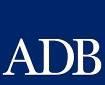 Draft Initial Environmental Examination (IEE) ReportProject Number: Tranche-4 Savings {August -2015}Islamic	Republic   of   Pakistan:   Power   DistributionEnhancement Investment Program (Multi-Tranche FinancingFacility)Tranche-4: The Construction of New 132KV Punjab Government Employees Housing Society (PGEHS) Grid Station along with associated Transmission LinePrepared by:Multan Electric Power Company (MEPCO)Government of PakistanThe Initial Environmental Examination Report is a document of the borrower. The views expressed herein do not necessarily represent those of ADB’s Board of Directors, Management, or staff, and may be preliminary in nature.Power Distribution Enhancement Multi-Tranche Financing Facility Tranche-4 MEPCO New 132KV Punjab Government Employees Housing Society (PGEHS) Grid Station and 132KV associated Transmission Line.Initial Environmental ExaminationTABLE OF CONTENTSiPower Distribution Enhancement Multi-Tranche Financing Facility Tranche-4 MEPCO New 132KV Punjab Government Employees Housing Society (PGEHS) Grid Station and 132KV associated Transmission Line. SCREENING    POTENTIAL    ENVIRONMENTAL    IMPACTS    AND INSTITUTIONAL REQUIREMENTS AND  ENVIRONMENTAL iiPower Distribution Enhancement Multi-Tranche Financing Facility Tranche-4 MEPCO New 132KV Punjab Government Employees Housing Society (PGEHS) Grid Station and 132KV associated Transmission Line.Initial Environmental ExaminationAPPENDIXESAppendix – I	Location of the Punjab Government Employees Housing Society(PGEHS) Sub-StationAppendix – II	Environmental Management Plan –MatrixAppendix – III	Monitoring Plan MatrixAppendix – IV	Institutional Arrangements for implementation of Monitoring PlanAppendix – V	Photographic ProfileAppendix - VI		List of Public Consultation ParticipantsiiiPower Distribution Enhancement Multi-Tranche Financing Facility Tranche-4 MEPCO New 132KV Punjab Government Employees Housing Society (PGEHS) Grid Station and 132KV associated Transmission Line.Initial Environmental ExaminationABBREVIATIONSivPower Distribution Enhancement Multi-Tranche Financing Facility Tranche-4 MEPCO New 132KV Punjab Government Employees Housing Society (PGEHS) Grid Station and 132KV associated Transmission Line.Initial Environmental ExaminationINTRODUCTION Overview This document is the Initial Environmental Examination for the Tranche-4 new 132KV Punjab Government Employees Housing Society (PGEHS) grid station (DGS) and 132KV feeding transmission line proposed by the Multan Electric Power Company (MEPCO) under the Asian Development Bank (ADB) subproject, Power Distribution and Enhancement Multi-tranche Finance Facility (PDEMFF). Government of Pakistan (GoP) has requested ADB to provide the PDEMFF to facilitate investments in power distribution and development of networks of eight independent distribution companies (DISCOs) that distribute power to end user consumers. The funding from ADB is released in stages (tranches). The Power Distribution Enhancement (PDE) Investment Program is part of the GoP long term energy security strategy. The proposed ADB intervention will finance new investments in PDE and assist capacity building of sector related agencies. The investment program will cover necessary PDE development activities in secondary transmission / distribution networks of eight DISCOs. The PDEMFF activities include extension (additional transformers) and augmentation (replacement of transformers with higher capacity) distribution line extensions, new and replacement distribution lines, additional substations, transformer protection and other non-network activities such as automatic meter reading, construction equipment and computerized accounting. New distribution lines to and from various network facilities and some of the above activities will also be included in the later tranches. The proposed PDEMFF facility has been designed to address both investment and institutional aspects in the electrical power sector. This Initial Environmental Examination (IEE) presents the results and conclusions of environmental assessment for the Punjab Government Employees Housing Society (PGEHS) subproject proposed by MEPCO and are submitted by Pakistan Electric Power Company (PEPCO) on behalf of MEPCO. PEPCO has been nominated by Ministry of Water and Power (MOWP) to act as the Executing Agency (EA) with each DISCO being the Implementing Agency (IA) for work in its own area. PEPCO’s role in the processing and implementation of the investment program is that of a coordinator of such activities as preparation of PC-1s and Periodic Financing Requests (PFRs), monitoring implementation activities; that includes submission of environmental assessments for all subprojects in all tranches of the PDEMFF under ADB operating procedures. An IEE has been carried out to fulfill the requirements of ADB Safeguards Policy Statement 2009. 1Power Distribution Enhancement Multi-Tranche Financing Facility Tranche-4 MEPCO New 132KV Punjab Government Employees Housing Society (PGEHS) Grid Station and 132KV associated Transmission Line.Initial Environmental Examination4. The environmental assessment requirements of the GoP for grid stations and power distribution subprojects are different to those of ADB. Under GoP regulations, the Punjab Environmental Protection Agency Review of Initial Environmental Examination and Environmental Impact Assessment Regulations (2000) categorize development subprojects into two schedules according to their potential environmental impact. The proponents of subprojects that have reasonably foreseeable impacts are required to submit an IEE for their respective subprojects (Schedule I). The proponents of subprojects that have more adverse environmental impacts (Schedule II) are required to submit an environmental impact assessment (EIA). Distribution lines and substations are included under energy subprojects and IEE is required for sub transmission / distribution lines of 11kV and less and large distribution subprojects (Schedule-I). EIA is required by GoP for all subprojects involving sub transmission / distribution lines of 11kV and above and for DGS substations (Schedule II).2Power Distribution Enhancement Multi-Tranche Financing Facility Tranche-4 MEPCO New 132KV Punjab Government Employees Housing Society (PGEHS) Grid Station and 132KV associated Transmission Line.Initial Environmental Examination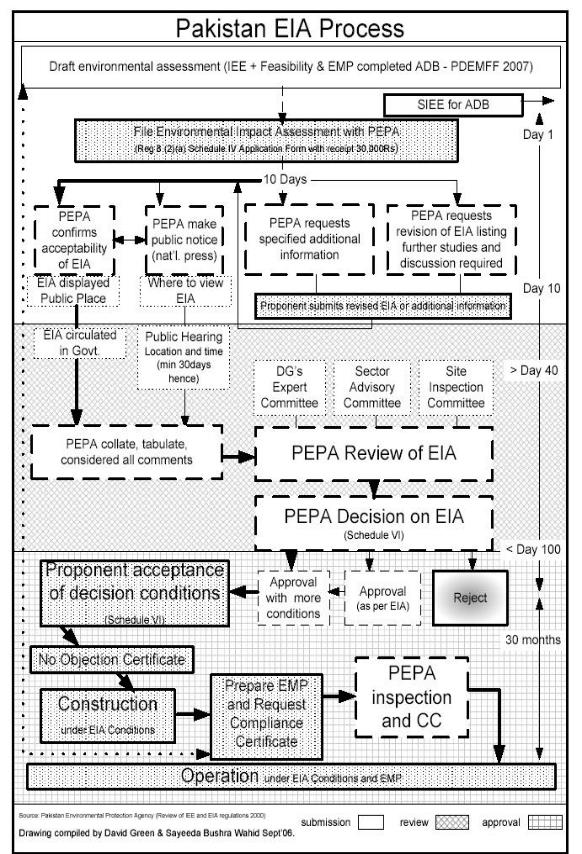 3Power Distribution Enhancement Multi-Tranche Financing Facility Tranche-4 MEPCO New 132KV Punjab Government Employees Housing Society (PGEHS) Grid Station and 132KV associated Transmission Line.Initial Environmental Examination5. Clarification has been sought from Pakistan EPA on the requirements for environmental assessment for certain energy subprojects and for sub transmission / distribution lines. A Framework of Environmental Assessment (FEA) on power extensions and augmentation subprojects was prepared by consultants and submitted to the Pakistan EPA, after hearings with provincial EPAs. In response to the FEA submitted by NTDC to the Pakistan EPA it has been clarified that all proponents must follow section 12 of the Punjab Environmental Protection Act for all subprojects. Pakistan EPA has also assumed that all proponents will consult with the relevant provincial EPAs (PEPA) and follow their advice. In 2006 Punjab EPA requested disclosure of the scope and extent of each subproject in order that the Director General of PEPA can determine if additional land is required and the need for IEE or EIA. A review of the need for EIA/IEE for submission to GoP is therefore required by the relevant environmental protection agency, in this case the Punjab Environmental Protection Agency.Scope of the IEE Study and Personnel The Study Area included the identification of irrigation facilities, water supply, habitable structures, schools, health facilities, hospitals, religious places and sites of heritage or archaeological importance and critical areas (if any) within 100m of the DGS boundary. The works are generally envisaged to involve construction of the DGS, construction of the bases, foundation pads and towers to support the distribution line will be carried out also under the same subproject by MEPCO and supervised by the Punjab Government Employees Housing Society (PGEHS) management. The field studies were undertaken by the subproject’s environment team with experience of environmental assessment for power subprojects in Pakistan. Mr. Syed Asif Riaz and Mr. M. Arif conducted preliminary scoping, survey and assessment activities, coordinated the field sampling and analysis, and were also responsible to supervise collation of information and co-ordinate the various public consultation activities. A scoping and field reconnaissance was conducted on the subproject site, during which a Rapid Environmental Assessment was carried out to establish the potential impacts and categorization of subproject activities. The methodology of the IEE study was then elaborated in order to address all interests. Subsequently primary and secondary baseline environmental data was collected from possible sources, and the intensity and likely location of impacts were identified with relation the sensitive receivers; based on the work expected to be carried out. The significance of impacts 4Power Distribution Enhancement Multi-Tranche Financing Facility Tranche-4 MEPCO New 132KV Punjab Government Employees Housing Society (PGEHS) Grid Station and 132KV associated Transmission Line.Initial Environmental Examinationfrom construction of the DGS and transmission line was then assessed and, for those impacts requiring mitigation, measures were proposed to reduce impacts to within acceptable limits.9. Public consultations (PC) were carried out in August 2015, in line with ADB guidelines. Under ADB requirements the environmental assessment process must also include meaningful public consultation during the completion of the draft IEE. In this IEE the PC process included verbal disclosure of the sub-subproject works as a vehicle for discussion. Consultations were conducted with local families and communities around the Punjab Government Employees Housing Society (PGEHS) SP site, along transmission line route, and staff of the subproject management.5Power Distribution Enhancement Multi-Tranche Financing Facility Tranche-4 MEPCO New 132KV Punjab Government Employees Housing Society (PGEHS) Grid Station and 132KV associated Transmission Line.Initial Environmental ExaminationPOLICY AND STATUARY REQUIREMENTS IN PAKISTAN 10. Direct legislation on environmental protection is contained in several statutes, namely the Punjab Environmental Protection Act (1997) the Forest Act (1927) the Punjab Wildlife Act (1974). In addition the Land Acquisition Act (1894) also provides powers in respect of land acquisition for public purposes. There are also several other items of legislation and regulations which have an indirect bearing on the subproject or general environmental measures.Statutory Framework Before the 18th Amendment in Constitution of Pakistan, Environment was Federal subject with the Concurrent list. Punjab Environment Protection Act, 1997 received the assent of the President on 3 December 1997, and was published in the Gazette of Pakistan, Extraordinary, dated 6 December 1997. This Act was originally in the Federal ambit, however, the subject on which this law was enacted devolved to the provinces by virtue of 18th Amendment in the Constitution, hence it was adapted, with amendments, for the province of the Punjab as the Punjab Environmental Protection (Amendment) Act 2012 (XXXV of 2012). Punjab Environmental Protection Act, 1997 (Amended 2012)13. The Punjab Environmental Protection Act, 1997 is the basic legislative tool empowering the government to frame regulations for the protection of the environment. The act is applicable to a wide range of issues and extends to air, water, soil, marine, and noise pollution, as well as to the handling of hazardous wastes. The key features of the law that have a direct bearing on the proposed subproject relate to the requirement for an initial environmental examination (IEE) and environmental impact assessment (EIA) for development subprojects. Section 12(1) requires that: “No proponent of aproject shall commence construction or operation unless he has filed with the [Provincial Agency] an initial environmental examination or where the project is likely to cause an adverse environmental effect, an environmental impact assessment, and has obtained from the [Provincial Agency] approval in respect thereof. ”6Power Distribution Enhancement Multi-Tranche Financing Facility Tranche-4 MEPCO New 132KV Punjab Government Employees Housing Society (PGEHS) Grid Station and 132KV associated Transmission Line.Initial Environmental ExaminationPunjab Environmental Protection Agency Review of IEE and EIA Regulations, 2000 The Punjab Environmental Protection Act, 1997 (PEP Act) provides for two types of environmental assessments: initial environmental examinations (IEE) and environment impact assessments (EIA). EIAs are carried out for subprojects that have a potentially ‘significant’ environmental impact, whereas IEEs are conducted for relatively smaller subprojects with a relatively less significant impact. The Punjab Environmental Protection Agency Review of IEE and EIA Regulations, 2001 (the ‘Regulations’), prepared by the EPA under the powers conferred upon it by the PEP Act, categorizes subprojects for IEE and EIA. Schedules I and II, attached to the Regulations, list the subprojects that require IEE and EIA, respectively. The Regulations also provide the necessary details on the preparation, submission, and review of IEEs and EIAs. The following is a brief step-wise description of the approval process: A subproject is categorized as requiring an IEE or EIA using the two schedules attached to the Regulations. An EIA or IEE is conducted as per the requirement and following the EPA guidelines. The EIA or IEE is submitted to the concerned provincial EPA if it is located in the provinces or the EPA if it is located in Islamabad and federally administrated areas. The Fee (depending on the cost of the subproject and the type of the report) is submitted along with the document. The IEE/EIA is also accompanied by an application in the format prescribed in Schedule IV of the Regulations. The EPA conducts a preliminary scrutiny and replies within 10 days of the submittal of a report, a) confirming completeness, or b) asking for additional information, if needed, or c) returning the report requiring additional studies, if necessary. The EPA is required to make every effort to complete the IEE and EIA review process within 45 and 90 days, respectively, of the issue of confirmation of completeness. Then the EPA accords their approval subject to certain conditions: 7Power Distribution Enhancement Multi-Tranche Financing Facility Tranche-4 MEPCO New 132KV Punjab Government Employees Housing Society (PGEHS) Grid Station and 132KV associated Transmission Line.Initial Environmental ExaminationBefore commencing construction of the subproject, the proponent is required to submit an undertaking accepting the conditions. Before commencing operation of the subproject, the proponent is required to obtain from the EPA a written confirmation of compliance with the approval conditions and requirements of the IEE. An EMP is to be submitted with a request for obtaining confirmation of compliance. The EPAs are required to issue confirmation of compliance within 15 days of the receipt of request and complete documentation. The IEE/EIA approval is valid for three years from the date of accord. A monitoring report is to be submitted to the EPA after completion of construction, followed by annual monitoring reports during operation. Distribution lines and grid substations of 11 kV and above are included under energy subprojects in Schedule II, under which rules EIA is required by GoP. Initial environment examination (IEE) is required for distribution lines less than 11 kV and large distribution subprojects (Schedule I). A review of the need for EIA/ IEE submission is therefore required by the relevant EPA, in this case the Punjab Environment Protection Agency (EPA) as the proposed subproject will be located in Punjab. There are no formal provisions for the environmental assessment of expanding existing distribution lines and grid substations but Punjab EPA have requested disclosure of the scope and extent of each subproject in order that their Director General can determine if additional land is required and the need for statutory environmental assessment1. The details of this subproject will be forwarded to the Punjab EPA, in order to commence the local statutory environmental assessment process. National Environmental Quality Standards The National Environmental Quality Standards (NEQS) were first promulgated in 1993 and have been amended in 1995 and 2000. The following standards that are specified in the NEQS may be relevant to the Tranche 3 subprojects: Maximum allowable concentration of pollutants (25 parameters) in municipal and liquid industrial effluents discharged to inland waters, sewage treatment facilities, and the sea (three separate sets of numbers) Maximum allowable concentration of pollutants (2 parameters) in gaseous emissions from vehicle exhaust and noise emission from vehicles. 8Power Distribution Enhancement Multi-Tranche Financing Facility Tranche-4 MEPCO New 132KV Punjab Government Employees Housing Society (PGEHS) Grid Station and 132KV associated Transmission Line.Initial Environmental ExaminationOther Relevant Laws There are a number of other federal and provincial laws that are important in the context of environmental management. The main laws potentially affecting subprojects in this MFF are listed below. The Punjab Wildlife Protection Ordinance, 1972 empowers the government to declare certain areas reserved for the protection of wildlife and control activities within in these areas. It also provides protection to endangered species of wildlife. As no activities are planned in these areas, no provision of this law is applicable to the proposed subproject. The Forestry Act, 1927 empowers the government to declare certain areas reserved forest. As no reserved forest exists in the vicinity of the proposed subproject, this law will not affect to the proposed subproject. The Antiquities Act of 1975 ensures the protection of Pakistan’s cultural resources. The Act defines ‘antiquities’ as ancient products of human activity, historical sites, or sites of anthropological or cultural interest, national monuments, etc. The Act is designed to protect these antiquities from destruction, theft, negligence, unlawful excavation, trade, and export. The law prohibits new construction in the proximity of a protected antiquity and empowers the Government of Pakistan to prohibit excavation in any area that may contain articles of archaeological significance. Under the Act, the subproject proponents are obligated to ensure that no activity is undertaken in the proximity of a protected antiquity, report to the Department of Archaeology, Government of Pakistan, any archaeological discovery made during the course of the subproject. Structure of Report 25. This IEE reviews information on existing environmental attributes of the study area. geological, hydrological and ecological features, air quality, noise, water quality, soils, social and economic aspects and cultural resources are included. The report predicts the probable impacts on the environment due to the proposed subproject enhancement and expansion. This IEE also proposes various environmental management measures. Details of all background environmental quality, environmental impact / pollutant generating activities, pollution sources, predicted environmental quality and related aspe cts have been provided in this report. References are presented as footnotes throughout the text. Following this introduction the report follows ADB guidelines and includes:Description of the Subproject 9Power Distribution Enhancement Multi-Tranche Financing Facility Tranche-4 MEPCO New 132KV Punjab Government Employees Housing Society (PGEHS) Grid Station and 132KV associated Transmission Line.Initial Environmental ExaminationDescription of Environmental and Social Conditions Assessment of Environmental Impacts and Mitigation Measures Environmental Monitoring Plan Public Consultation Recommendations and Conclusions 10Power Distribution Enhancement Multi-Tranche Financing Facility Tranche-4 MEPCO New 132KV Punjab Government Employees Housing Society (PGEHS) Grid Station and 132KV associated Transmission Line.Initial Environmental ExaminationDESCRIPTION OF THE PROJECT Type of Project 26. The proposed subproject is a distribution grid station (DGS) and transmission line (TL). That is, the construction of new 132KV Punjab Government Employees Housing Society (PGEHS) grid station and construction of double circuit transmission line feed to PGEHS grid station. The new 132KV feeding transmission line will be connected from the nearby 132KV transmission line (Khanewal road grid station – Bosan road grid station). The scope of work includes addition of 2x26 MVA, 132/11 kV power transformers and allied equipment and buildings.Categorization of the Project According to ADB's Safeguard Policy Statement (SPS) 2009, categorization is based on the most environmentally sensitive component of a subproject. The aspects of the subproject with potential for significant environmental impacts need to be assessed in detail and this environmental assessment has therefore focused on the significant impacts possible from the construction activities of the subproject. The site for the DGS, as well as the route of the proposed transmission line is located within the boundary of PGEHS jurisdiction, with no settlements and other infrastructure around the site. The Punjab Government Employees Housing Society (PGEHS) SP is categorized as a Category B sub-subproject under ADB requirements and this IEE report is based on that assumption. Need for the Project The conditions of the power distribution system in Pakistan are inadequate to meet rapidly growing demand for electrical power. This situation limits national development and economic growth. To cope with the constraints, the existing power distribution infrastructure has to be improved and upgraded. The overall contribution of power infrastructure also requires institutional arrangements and capacity that support strategic management of the sector, and planning and management of investments. Overall the proposed PDEMFF facility has been designed to address both investment and institutional aspects in the electrical power sector. Power demands in the Punjab Government Employees Housing Society (PGEHS) area of MEPCO jurisdiction is estimated to increase rapidly, especially in the summer 11Power Distribution Enhancement Multi-Tranche Financing Facility Tranche-4 MEPCO New 132KV Punjab Government Employees Housing Society (PGEHS) Grid Station and 132KV associated Transmission Line.Initial Environmental Examinationmonths, so that the the existing DGS is unable to supply the increasing demands of the domestic, commercial and industrial sectors. Therefore, MEPCO has planned to convert Punjab Government Employees Housing Society (PGEHS) DGS along with 132KV transmission line, at a place of existing Punjab Government Employees Housing Society (PGEHS) DGS. Land for this DGS is already available, so no additional land is needed.Location and Scale of Project This IEE has included field reconnaissance of the site and surroundings of the Punjab Government Employees Housing Society (PGEHS) SP and transmission line ROW. The Punjab Government Employees Housing Society (PGEHS) subproject will involve the new 132KV DGS and construction of a 132kV transmission line. The proposed route to the nearest 132kV line appears to be environmentally feasible and technically appropriate and will join the DGS with an existing 132kV transmission line passing from the boundary of proposed grid station site. 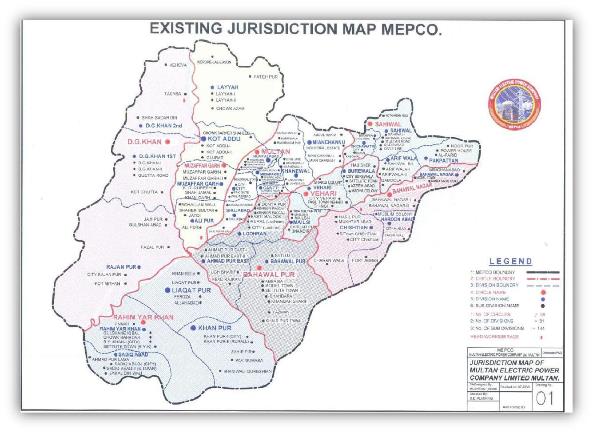 Figure – 1.1: Jurisdiction map of MEPCO12Power Distribution Enhancement Multi-Tranche Financing Facility Tranche-4 MEPCO New 132KV Punjab Government Employees Housing Society (PGEHS) Grid Station and 132KV associated Transmission Line.Initial Environmental Examination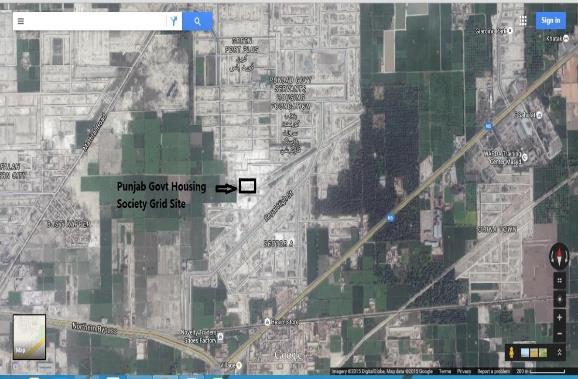 Figure 1.2: Google Earth map of Punjab Government Employees Housing Society(PGEHS) Sub StationThis IEE has been conducted based on the assumptions available in August 2015 when the preliminary designs for the new 132KV PGEHS grid station and 132KV transmission line were not completed and the overall requirements for installation of the equipment had not been identified. The detailed designs are currently being processed by MEPCO. At this stage, the construction activities under the SP are expected to include the usual localized civil works such as construction of the main yard, including excavation and concreting of foundations for the new transformers, capacitor banks, cable trays and terminal tower (within the DGS compound), installation of the transformers, equipment and fittings, erection of the towers, cabling, construction of the control rooms and installation of allied equipment, and construction of the offices and residences. Impacts from construction of the Punjab Government Employees Housing Society (PGEHS) SP are envisaged to be minor. Since no additional land needs to be acquired for the new DGS and construction of transmission line, the works for the new DGS will be on the land owned by MEPCO and works for the transmission line will also within boundary wall of the new grid station. So, compensation is not involved in this sub-project. The connecting line from Punjab Government Employees Housing Society (PGEHS) SP to the network will involve erection of towers that will be strung with the new 13Power Distribution Enhancement Multi-Tranche Financing Facility Tranche-4 MEPCO New 132KV Punjab Government Employees Housing Society (PGEHS) Grid Station and 132KV associated Transmission Line.Initial Environmental Examinationtransmission line. The designs for the Tranche-4 subprojects will be developed under the subproject support component of the MFF. This IEE, however, is based on proposed line route survey. The IEE is, therefore is not based on line design which is final (barring any unforeseen occurrence) and only is changed at implementation stage if so warranted by new developments.35. The line design is based on the following parameters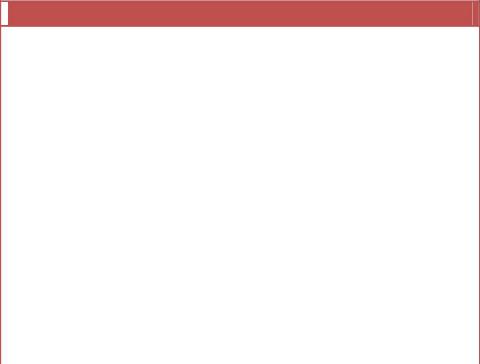 Permissible Conductor Clearances at 65OC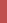 Decommissioning and Disposal of Materials 36. Decommissioning and disposal of discarded material the project will be recycled and reused within the PEPCO system. No waste will be generated that can be classified as hazardous and requiring special disposal.14Power Distribution Enhancement Multi-Tranche Financing Facility Tranche-4 MEPCO New 132KV Punjab Government Employees Housing Society (PGEHS) Grid Station and 132KV associated Transmission Line.Initial Environmental ExaminationDESCRIPTION OF THE ENVIRONMENT Project Area General Characteristics of Project Area 37. The new Punjab Government Employees Housing Society 132kV grid station will be constructed on 4 Acres of land in the Punjab Government Employees Housing Society (PGEHS) (on northern bypass road of Multan City) in Multan District. The DGS proposed site is located in an agricultural area. There are no trees in the DGS site that would need to be removed. Land has been donated by Punjab Government Employees Housing Society PGEHS Multan.Affected Administrative Units 38. This subproject will remain within the jurisdiction of PGEHS and no tree shall be affected. The area to be affected by the new works for the Punjab Government Employees Housing Society (PGEHS) DGS falls in district Multan. Interviews were conducted with the public near the DGS site and transmission line proposed corridor to obtain their views on the subproject and any perceived impacts.Physical Resources Topography, Geography, Geology, and Soils 39. . Multan is located in the southeast of Punjab province, the capital; Multan City is 999 km from Karachi. The region surrounding Multan to the west, called the Sindh, is a fertile alluvial tract in the Channab River valley that is irrigated by floodwaters, planted with groves of date palms, and thickly populated. The chief crops are wheat, gram, cotton, sugarcane, and dates. Sheep and cattle are raised for export of wool and hides. East of Multan is the Pat, or Bar, a tract of land considerably higher than the adjoining valley. The principal inhabitants of the region surrounding Multan are Seraiki and Punjabi peoples. There are many historical sites in the area, including Uch, southwest of Multan, an ancient town dating from Indo-Scythian (Yüeh-chih) settlement (c. 128 BC to AD 450). Pop. (1981) City, 180,263; (1981 prelim.) metropolitan area, 695,000.40. Multan is also an important agricultural training and educational center. Soap making and cotton ginning are important enterprises; cotton, silk, embroidery, carpets, and extraordinarily delicate pottery are produced. Factories producing cottonseed oil and15Power Distribution Enhancement Multi-Tranche Financing Facility Tranche-4 MEPCO New 132KV Punjab Government Employees Housing Society (PGEHS) Grid Station and 132KV associated Transmission Line.Initial Environmental Examinationcottonseed cake were built in the 1970s. It is an important marketing centre for the surrounding areas and is located on the crossroads between Peshawar, Lahore, Quetta and Karachi. Multan is also known for its distinctly embroidered slippers and shoes and the filigree pottery which is made here.41. The City is located favorably for commerce, lying at the junction of trade routes from the east, south-east, and south. It is a centre for trade in wheat, cotton, millet, and rice grown in the surrounding region. Dates and mangoes are also grown here. Canals supply water for irrigation. The principal industries are cotton ginning, rice and flour milling, and the hand weaving of textiles. The Biggest and Oldest Ghala Mandi is located in the Ghalla Mandi Multan.Climate and Hydrology There is no variation of altitude above sea level in the land along the alignment and the short length of the distribution line means no variation of the climate of the sub-project area. The climate at SP is typical of that of the southern Punjab. East of Multan is Khanewal city. There is little variation of altitude above sea level in the land along the alignment. The small change and short length of the transmission line means no variation between the climates of the project area. The climate at Miranpur is typical of that of the South Punjab. The maximum temperature in summer reaches 42OC. In winter the minimum is 5OC. The mean maximum and minimum temperatures in summer are 39OC and 28OC; and in winter 21OC and 5OC respectively. The summer season starts from April and continues till October. May, June and July are the hottest months. The winter season on the other hand starts from November and continues till March, December, January and February are the coldest months. The rainy season starts in July and ends in September. Annual rainfall is 71 millimeter. More rains occur in July and August than any other months. Most of the winter rains are received in the months of January, February and March. Groundwater and Water Supply 45. Irrigation is largely dependent on the canals, but tube wells have also been sunk in the areas where water is fit for irrigation. The chemical quality of ground water in the district varies in different areas and at different depths. According to KCP Feasibility Study carried out by WAPDA 2003, Potable water is available in a belt along Shuria Canal. Irrigation supplies are perennial and tube wells have been installed to make up the deficiencies. The strata near the DGS and DGL are water bearing and alluvial16Power Distribution Enhancement Multi-Tranche Financing Facility Tranche-4 MEPCO New 132KV Punjab Government Employees Housing Society (PGEHS) Grid Station and 132KV associated Transmission Line.Initial Environmental Examinationdeposits, giving groundwater potential throughout the sub-project area and the water table is about seven to eight meters below the surface. The water table is not seasonal and dug wells do not generally run dry. Groundwater sources exist in the area and there are tube wells within 500 m of the proposed DGL towers. The local population near most of the DGS & DGL is generally reliant on supply from tube wells. Piped water supply is available in 100,569 housing units of Multan. There should be no impact on these sources of water during the construction.Air Quality Air quality in the sub-project area appears good based on observation during the study period. Domestic sources of air pollution, such as emissions from wood and kerosene burning stoves as well as small diesel standby generators in some households, are well dissipated. There are no other industrial pollution sources present in the vicinity. The other major source of air pollution is dust arising from construction and other ground or soil disturbance. Near the access roads, when vehicles pass, dust levels will increase. The nearby road is paved but dust levels are elevated when vehicles pass intermittently over the roads based on field observations and may be high enough to obscure vision significantly based on observations. Noise 48. Noise from vehicles and other powered mechanical equipment is intermittent. There are also the occasional calls to prayer from the PA systems at the local mosques but there are no significant disturbances to the quiet rural setting. However the construction from the proposed power expansion will use powered mechanical equipment. Subjective observations were made of background noise and also of individual vehicle pass by events. Based on professional experience background daytime noise levels are probably well below 55dB(A) L90.Ecological Resources Wildlife, Fisheries and Aquatic Biology 49. There are no areas of wildlife significance near the sub-project area. Pig and hog deer are found in woodland near the river and hares are fairly common. Black and gray partridges are also found. Migratory birds use the Indus valley and in cold weather many17Power Distribution Enhancement Multi-Tranche Financing Facility Tranche-4 MEPCO New 132KV Punjab Government Employees Housing Society (PGEHS) Grid Station and 132KV associated Transmission Line.Initial Environmental Examinationvarieties of duck and teal visit the district. The Indus contains a variety of fish. In the winter months when the river recedes, fish are caught in greater quantity.Terrestrial Habitats, Forests and Protected Species The sub-project area, which is dry, is dominated by rural suburbs and with various productive fields of monocultures that now dominate the agro-ecosystems present in the sub-project area. Common floral species with rooted vegetation are also present near most of the water bodies of the area. Amongst the trees, Jand (Prosopis spicigera) Frash (Tamarix articutlata), Shisham (Dalbergia sisso), Sirin (Albizia lebbek) and Kikar (Accacia arabica) are most common inthe area. There is wild growth of mesquite bushes, and some Sirin and Kikar trees in the areas near the works, but natural forest cover in the district has been significantly reduced in the past due to clearance for cultivation. There is a protected forest at Lal Suhanra, about 150km north and that is the nearest and largest in the Bahawalpur district. There are also planted trees along canals and roads. The major trees grown in the forest are Shisham (Dalbergia sissoo), Kikar (Acacia arbica) and Eucalyptus. There are many trees along the RoW but these are on private land. In general permission should be sought from the local tree owners for the felling of any trees. Land Acquisition and Resettlement plan (LARP) for the SP will make provision for compensation of local people for the loss of trees, if needed after detailed study. The works must deal with trees that need to be lopped or removed for safety reasons with the necessary permissions. Protected Areas / National Sanctuaries 54. In Pakistan there are several areas of land devoted to the preservation of biodiversity through the dedication of national parks and wildlife sanctuaries. One national park Lal Sunhara 50 km from the sub-project site. This provides excellent feeding, breeding and resting habitats to numerous migratory as well as resident birds. The national park is located on one of the major bird migration routes of the world.18Power Distribution Enhancement Multi-Tranche Financing Facility Tranche-4 MEPCO New 132KV Punjab Government Employees Housing Society (PGEHS) Grid Station and 132KV associated Transmission Line.Initial Environmental ExaminationEconomic Development Agriculture and Industries Cropping Pattern55. The main crops in the sub-project area during winter are wheat, gram, barley, oil seeds, Taramira, Sarson and Toria. In summer sugarcane, cotton, Jawar, Bajra and rice are grown.Horticulture56. The main fruits grown in the area are date, orange and mango.Industry57. There are nine (9) major Industrial units of cotton ginning and pressing, cotton textiles, a cement factory and vegetable oil factory. Multan is well known for lacquered articles such as wooden/electric lamps, mirror frames, pottery, furniture and several other articles of decoration. There are cotton seed oil factories at 3 km from the new proposed grid station siteTransportation and TourismMultan is linked with the rest of the country by rail and roads. It lies on the National Highway, which connects Karachi with rest of the country. The district headquarters Multan is connected with metalled roads to its entire subsidiary headquarters. The eastern and south-eastern belt of the district is comparatively developed with good road transportation. All major villages are connected with the district headquarters through metaled roads. The district is also served by railway line which runs north-south near the main road of this district. Multan is connected with rest of the country by air. There are many places of interest which attract tourists. Fort Darawar is one attraction that is situated in the middle of desert Cholistan. 19Power Distribution Enhancement Multi-Tranche Financing Facility Tranche-4 MEPCO New 132KV Punjab Government Employees Housing Society (PGEHS) Grid Station and 132KV associated Transmission Line.Initial Environmental ExaminationEnergy Sources The distribution lines for electrical power run to a main grid sub-station Multan. The existing 500kV Multan Grid station owned by NTDC and 132 KV grid stations owned by MEPCO transmits power to the load centers. Reserves of fossil fuels the main sources of energy in Pakistan. In the study area there is no source of hydropower and other energy sources are progressively more common further away from the major towns. The biomass sourcing is concentrated on home garden production of fuel wood, the extraction of wood from forests, woodland, crop plantations and agricultural residues. The other significant energy sources in the area are kerosene and LPG. There are numerous petrol stations and LPG dealers in the district. Social and Cultural Resources Population Communities and Employment The total population of Multan District was 4,033,092 and in the 1998 Census the population showed the district is predominantly (99%) Muslim. The next higher percentage is of Ahmadis with 0.2%, followed by scheduled castes 0.1%. Other minorities like Christians, Hindu (jati) etc. are small in number. The proportion of population of Muslims in rural and urban areas is over 99%. Ahmadis in urban areas are 0.43 per cent and rural areas 0.16 per cent. Christians are more in urban areas as compared to their proportion in rural areas. Siraiki is the predominant language being spoken in the district, representing 80% of the population, followed by Baluchi spoken by 14%, Urdu 3% and Punjabi 1%. Others speak Sindhi, Pashto, Baravi and Dari. Of the total economically active population 75.2 per cent were registered as employed in 1998. Nearly three-quarters (72.6%) were self-employed, 10% were private employees and 6% government employees. Unpaid family helpers were recorded as 10%. The difference in proportions of employed population was significant between the genders in both urban and rural residences. The main occupation of women in rural areas including the sub-project area of Multan district is house-keeping which includes attending to the cattle, extracting butter and Ghee from milk, weaving and sewing of family clothes. In addition women generally help the men on farms with the lighter duties like transplanting of seedlings, threshing and winnowing of grains and sometimes they also help in harvesting. In the cities women are housewives or work as professional’s doctors, nurses, teaching. 20Power Distribution Enhancement Multi-Tranche Financing Facility Tranche-4 MEPCO New 132KV Punjab Government Employees Housing Society (PGEHS) Grid Station and 132KV associated Transmission Line.Initial Environmental ExaminationEducation and Literacy 66. The literacy ratio in Multan district increased from 16% in 1981 to 31% in 1998. The literacy ratio for males is 42% and 18% for females. Literacy is much higher in urban areas compared with rural areas for male and female.21Power Distribution Enhancement Multi-Tranche Financing Facility Tranche-4 MEPCO New 132KV Punjab Government Employees Housing Society (PGEHS) Grid Station and 132KV associated Transmission Line.Initial Environmental ExaminationCULTURAL HERITAGE AND COMMUNITY STRUCTURE 67. There are no officially protected heritage sites or historic, religious or archeologically important sites located in the sub-project works areas. There are no major historic or archaeological features of note but there a few places of worship within about 500 m of the works.22Power Distribution Enhancement Multi-Tranche Financing Facility Tranche-4 MEPCO New 132KV Punjab Government Employees Housing Society (PGEHS) Grid Station and 132KV associated Transmission Line.Initial Environmental ExaminationSCREENING POTENTIAL ENVIRONMENTAL IMPACTS AND MITIGATION MEASURES Subproject Location Impact Assessment and Mitigation The subproject will involve construction of new 132KV Punjab Government Employees Housing Society (PGEHS) grid station and 132KV transmission line, implying an expansion of facilities, both outside and within the existing boundaries Punjab Government Employees Housing Society (PGEHS) DGS on land presently occupied by MEPCO. There are no sensitive receivers (SR), including some houses, schools, colleges, factories and there are no sensitive receptors close to the DGS which could  possibly be affected by certain activities of the SP works. The location and scale of the works are very important in predicting the environmental impacts. Therefore, it is essential that a proper analysis is carried out during the subproject planning period. This process of impact prediction is the core of the IEE process and it is critical that the recommendations and mitigation measures are carried out according to, and with reference to the conditions on the ground in the affected areas in the spirit of the environmental assessments process. In this section the potential environmental impacts are reviewed. Where impacts are significant enough to exceed accepted environmental standards, mitigation is proposed in order to reduce residual impact to acceptable levels. In this regard, the impact prediction plays a vital role as these predictions are used for developing mitigation measures and any alternative options, if appropriate. When the detailed designs are completed the impacts and mitigation measures will need to be further reviewed to take account of how the contracts are set up and in the light of any fine tuning of the subproject proposals. The environmental management plan has been reviewed based on the assessment and shall be reviewed in due course at subproject inception and through construction in order to provide a feedback on any significant unpredicted impacts. It is based on the analysis of impacts, primarily to document key environmental issues likely to arise from subproject implementation, to prescribe mitigation measures to be integrated in the subproject design, to design monitoring and evaluation schedules to be implemented during subproject construction and operation, and to estimate costs required for implementing subproject mitigation measures. The EMP must be reviewed in the subproject inception by the subproject management and approved before any 23Power Distribution Enhancement Multi-Tranche Financing Facility Tranche-4 MEPCO New 132KV Punjab Government Employees Housing Society (PGEHS) Grid Station and 132KV associated Transmission Line.Initial Environmental Examinationconstruction activity is initiated, to take account of any subsequent changes and fine tuning of the proposals.General Approach to Mitigation Based on professional experience on some projects, contractors have put emphasis on the financial compensation for nuisances. This may be acceptable for some social impacts where evacuation is necessary or where houses have been accidentally damaged, however it is not best international practice to accept payment for environmental impacts. An approach whereby the subproject contractor pays money for nuisances rather than control impacts at source will not be acceptable. This practice should not be allowed and financial compensation shall not be allowed as mitigation for environmental impacts or environmental nuisance. During the preparation for the subproject construction phase the future contractors must be notified and prepared to co-operate with the executing and implementing agencies, subproject management, construction supervising consultants and local population in the mitigation of impacts. Furthermore the contractor must be primed through bidding stages and the contract documentation to implement the EMP in full and be ready to engage or train staff in the management of environmental issues and to audit the effectiveness and review mitigation measures as the subproject proceeds. The effective implementation of the EMP will be audited as part of the loan conditions and the executing agency (MEPCO) must be prepared for this. In this regard the MEPCO must fulfill the requirements of the law and guidance prepared by EPA on the environmental aspects of power subprojects and the recommendations already made for subproject in this IEE and under Pakistan’s PEP Act. The location of the residences, mosques, schools, hospitals and civic, cultural and other heritage sites has been reviewed. Residences or schools are close enough to the subproject on which there could be some potential impacts in the construction stage from disturbance and significant noise and dust. This is because the transmission line is very short and will be within the boundary of DGS; therefore transmission line has not involved any human settlements and structures. Work on the tower sites could cause some generation of air borne dust, but any nuisance from this is likely to be very localized and temporary. Other project activities, e.g. movement of heavy vehicles on unpaved tracks during the works, could generate considerable dust. Water is available in the study area, although surplus water may not always be available to suppress dust at vulnerable locations in the dry season. Therefore 24Power Distribution Enhancement Multi-Tranche Financing Facility Tranche-4 MEPCO New 132KV Punjab Government Employees Housing Society (PGEHS) Grid Station and 132KV associated Transmission Line.Initial Environmental Examinationas a general approach it is recommended that where works are within 15m of any residential sensitive receivers, the contractor should install segregation between the works and the edge of the sensitive receivers. The segregation should be easily erectable 2.5m high tarpaulin sheet and designed to retain dust and provide a temporary visual barrier to the works. Where dust is the major consideration the barrier can take the form of tarpaulins strung between two poles mounted on a concrete base. These can be moved along from tower base to tower base as the work proceeds.75. Noise from the construction of the towers should not be a major consideration unless very close to schools or hospitals where construction should be avoided at sensitive times. In addition to the physical effect of mitigating dust and noise with barriers installation of such measures should be discussed with the local population and serve as a vehicle for further public consultation at the implementation stage to assist in public relations.Cultural Heritage, Mosques, Religious Sites and Social Infrastructure The location of mosques and other cultural and other heritage SR sites has been reviewed. There will be a mosque within the DGS and there are no other mosques or other religious sites close to the DGS site. The new line will also not affect or disturb any such site. The nearest clinic / hospital is more than 50m from the edge of the Subproject or transmission line route, but the nearest school is at 1 km from the DGS adjacent to the subproject, and the nearest houses at about 45m from the DGS. Apart from these features, there will be sufficient buffer distance between the works and any other SRs, so that no significant impacts should be expected. Public consultation should be undertaken at the implementation stage to ensure nuisances are not allowed to escalate for the SRs close to the DGS sites. Potential Environmental Impacts in Construction Encroachment, Landscape and Physical Disfiguration 78. The extent of the proposed power expansion is moderate and should not extend beyond the power corridor (RoW) created by the subproject. No significant landscape impacts are expected from New 132KV Punjab Government Employees Housing Society (PGEHS) SP.25Power Distribution Enhancement Multi-Tranche Financing Facility Tranche-4 MEPCO New 132KV Punjab Government Employees Housing Society (PGEHS) Grid Station and 132KV associated Transmission Line.Initial Environmental ExaminationCut and Fill and Waste Disposal Disposal of surplus materials must also be negotiated through local authority approvals prior to the commencement of construction. The Subproject work should not involve any significant cutting and filling but minor excavations (down to 4m) and piling may be required to create the foundations for the new transformers and for some towers (if required). It is envisaged (depending on the mode of contract) that the surface under the towers will need to be scrabbled to remove unstable materials, or to stockpile topsoil. Mitigation measures must focus on the minimization of impacts. In order to allow the proper functioning of the settlement sites (access to villages) during construction it is recommended that consideration be given to erect temporary hoardings immediately adjacent to the nearest houses and shops if they are within 15m of the power distribution line tower construction. If surplus materials arise from the removal of the existing surfaces from specific areas, these should be used elsewhere on the subproject before additional soil, rock, gravel or sand is brought in. The use of immediately available material will generally minimize the need for additional rock based materials extraction from outside. The subproject detailed designers have so far estimated that no substantial additional materials will be required subject to confirmation at the detailed design stage. At this stage no areas require removal of woodland. However if specimen trees of religious plantations are affected the owners should be given the resources and opportunity to reinstate the woodland long term and a plantation compensation plan should be drawn up to replant the woodland/trees. In the event that the land is not suitable for plantation then other areas should be identified to replace the cut trees and sufficient areas should be identified to allow plantation of trees at a rate of say 3:1. The replacement ratio should allow for a high mortality rate among the newly planted trees in the dry environment or otherwise as based on advice from the forest authority. Contractual clauses should be included to require each contractor to produce a materials management plan (one month before construction commences) to identify all sources of cement and aggregates and to balance cut and fill. The plan should clearly state the methods to be employed prior to and during the extraction of materials and all the mitigation measures to be employed to mitigate nuisances to local residents. Financial compensation shall not be allowed as mitigation for environmental impacts or environmental nuisance. Mitigation measures shall seek to control the impacts at source in the first place. The engineer shall be responsible to update the subproject cut and fill estimates and create Materials Master Plan to facilitate materials exchange between the 26Power Distribution Enhancement Multi-Tranche Financing Facility Tranche-4 MEPCO New 132KV Punjab Government Employees Housing Society (PGEHS) Grid Station and 132KV associated Transmission Line.Initial Environmental Examinationdifferent contract areas along the power line and sub-contractors on the power line and to provide an overall balance for materials and minimize impacts on local resources.Trees, Ecology and Protected Areas There are no Reserved or Protected Forests or trees near the DGS site or transmission line alignment and no fruit and wood trees that need to be removed for clearance on 30m RoW of transmission line. The proposed line will require the installation of towers which will be installed on land of PGEHS. If for some unforeseen reason or change of alignment, any trees with religious significance or other trees need to be removed. Trees shall be planted to replace the lost trees with three trees planted to replace every cut tree (3:1) or more as agreed with the authority. A requirement shall be inserted in the contracts that no trees are to be cut on the Punjab Government Employees Housing Society (PGEHS) DGS and transmission line site or outside, without the written permission from the supervising consultant who may permit the removal of trees if unavoidable on safety / technical / engineering grounds after written justification by MEPCO and to the satisfaction of the forest authority and the owner. Hydrology, Sedimentation and Soil Erosion 88. The drainage streams en-route of the subproject should not be impeded by the works. The scale of the works does not warrant hydrological monitoring.Air Pollution from Earthworks and Transport 89. The material (cement, sand and aggregate) requirement of a typical 132 kV substation (about 150 cu m) and a 132 kV transmission tower (4.8 cu m, or 40 bags of cement per tower) are not large. In transmission line construction sand and aggregate are delivered directly to the tower location from the quarry / source, there is no intermediate or bulk storage of these materials. Similarly construction materials for the substation are stored within the substation site are scheduled as per the work progress (which is staggered as the buildings which require bulk of the construction materials are built in phases over 6 to 12 months period), which means that at any given point in time the amount of construction material stored is not significant. The quantities of construction material required for a typical substation or transmission tower are not so large that they potentially represent a traffic hazard , these requirements are time27Power Distribution Enhancement Multi-Tranche Financing Facility Tranche-4 MEPCO New 132KV Punjab Government Employees Housing Society (PGEHS) Grid Station and 132KV associated Transmission Line.Initial Environmental Examinationdispersed in case of sub stations and time and space dispersed in case of transmission lines. The contractor will be, however, required to provide a traffic management plan before commencement of work at site. Field observations indicate that ambient air quality is generally acceptable and that emissions from traffic and other powered mechanical equipment in the area are rapidly dispersed. There will be a few items of powered mechanical equipment to be used in the construction of the distribution line works that may give rise gaseous emissions. However these should be well dissipated. The major sources of complaint will likely be any necessary earthworks and local soil compaction.Earthworks will contribute to increasing dust, and the foundation earthworks for the transformers and the line poles will generate dust and the following mitigation measures are needed: Dust suppression facilities (water sprayers / hosepipe) shall be available where earth and cement works are required. Areas of construction (especially where the works are within 50m of the SRs) shall be maintained damp by watering the construction area. Construction materials (sand, gravel, and rocks) and spoil materials will be transported trucks covered with tarpaulins. Storage piles will be at least 30m downwind of the nearest human settlements. All vehicles (e.g., trucks, equipment, and other vehicles that support construction works) shall be well maintained and not emit dark, smoky or other emissions in excess of the limits described in the NEQS. The need for large stockpiles should be minimized by careful planning of the supply of materials from controlled sources. Stockpiles should not be located within 50m of schools, hospitals or other public amenities such as wells and pumps and should be covered with tarpaulins when not in use and at the end of the working day to enclose dust. Noise, Vibration and Blasting 92. It is anticipated that powered mechanical equipment and some local labor with hand tool methods will be used to construct the subproject works. No blasting is anticipated. Powered mechanical equipment can generate significant noise and vibration. The cumulative effects from several machines can be significant. To minimize such impacts, the contractor for subproject should be requested by the construction supervision28Power Distribution Enhancement Multi-Tranche Financing Facility Tranche-4 MEPCO New 132KV Punjab Government Employees Housing Society (PGEHS) Grid Station and 132KV associated Transmission Line.Initial Environmental Examinationconsultants (engineer) to provide evidence and certification that all equipment to be used for construction is fitted with the necessary air pollution and noise dampening devices to meet EPA requirements.Table-6.1: National Environmental Quality Standards for NoiseNote:Day time hours: 6 .00 am to 10.00 pm Night Time hours: 10.00 pm to 6.00 am Silence zone: Zones which are declared as such by the competent authority. An area comprising not less than 100 meters around hospitals, educational institutions and courts and courts. Mixed categories of areas may be declared as one of the four above-mentioned categories by the competent authority. dB(A) Leq: time weighted average of the level of sound in decibels on scale A which is relatable to human hearing. Noise will be monitored at a distance of 100m from the boundary wall of any residential unit and should follow the NEQS of 45dB (A). Noise from construction of the power distribution lines and improvements to substations is not covered under any regulations however in order to keep in line with best international practice It is recommended that no construction should be allowed during nighttime (9 PM to 6 AM) Any noisy equipment should be located within DGS or as far from SRs as possible to prevent nuisances to dwellings and other structures from operation. However, if the noise still exceeds NEQS then noise barriers will be installed around the equipment to reduce the effects of the noise. Vibration from construction of piles to support pads may be required for some tower construction and may be a significant impact but this should be short duration. Where 29Power Distribution Enhancement Multi-Tranche Financing Facility Tranche-4 MEPCO New 132KV Punjab Government Employees Housing Society (PGEHS) Grid Station and 132KV associated Transmission Line.Initial Environmental Examinationvibration could become a major consideration (within say 100m of schools, religious premises, hospitals or residences) a building condition survey should take place prior to construction. The physical effect of piling should be assessed prior to construction and measures should be discussed with the local population as well as timing of the works to serve as a vehicle for further public consultation at the implementation stage and to assist in public relations. At nearby schools, the contractor shall discuss with the school principals the agreed time for operating these machines and completely avoid machine use near schools during examination times, if such a need arises.Sanitation, Solid Waste Disposal and Communicable Diseases The main issues of concern are uncontrolled or unmanaged disposal of solid and liquid wastes into watercourses and natural drains, improper disposal of storm water and black water and open defecation by construction workers. In order to maintain proper sanitation around construction sites, access to the nearby DGS lavatories should be allowed or provision of temporary toilets should be made. Construction worker camps will not be necessary, based on the scale of the works needed. If for some unforeseen reason a larger workforce is needed any construction camp should not be located in settlement areas or near sensitive water resources and portable lavatories or at least pit latrines should be provided. Wherever water is allowed to accumulate, in temporary drainage facilities, due to improper storm water management, or improper disposal of wastewater generated from the site, it can offer a breeding site for mosquitoes and other insects. Vectors such as mosquitoes may be encountered if open water is allowed to accumulate at the Punjab Government Employees Housing Society (PGEHS)SP site. Temporary and permanent drainage facilities should therefore be designed to facilitate the rapid removal of surface water from all areas and prevent the accumulation of surface water ponds. Potential Environmental Impacts in Operation Air pollution and noise from the enhanced operations 99. The subproject works will extend the power distribution lines but no houses, mosques or schools will be close to the new transmission line (within boundary wall of DGS) in the operational phase. Nevertheless some houses, a school, a hospital and a hostel are close to the DGS. The DGS will be constructed at PGEHS donated land and the extended level of operation of the facility is not likely to cause any appreciable increase30Power Distribution Enhancement Multi-Tranche Financing Facility Tranche-4 MEPCO New 132KV Punjab Government Employees Housing Society (PGEHS) Grid Station and 132KV associated Transmission Line.Initial Environmental Examinationin the noise level already generated by the existing equipment. However, it is recommended that an acoustical check be made on the detailed design to determine of any noise barriers are required. There should be no source of atmospheric pollution from the subproject. In the operational phase any nearby industrial facilities with fuel powered mechanical equipment will be the main polluters. All such emissions will be very well dissipated in the open terrain and there will be no cumulative effect from the subproject.100. Noise impacts from the operation of the DGS equipment should be reviewed at the detailed design stage. The NEQS for noise close to residential areas will be complied with 45 dB(A) Leq (exterior, boundary of DGS).6.4.2	Pollution from Oily Run-Off, Fuel Spills and Dangerous Goods101. No significant impacts from oily residues such as transformer oil and lubricants are expected to arise in this subproject. However control measures will be needed for oily residues such as transformer oil and lubricants in the case of accidental or unexpected release. Transformer oil is supplied in drums from an imported source and tap tanks are topped up as necessary on site. There are facilities in some subproject DGS maintenance yards for recycling (dehydrating) oil from breakers. However the areas upon which these recycling facilities are located have no dedicated drainage which can capture run-off. Oily residues and fuel and any contaminated soil residues should be captured at source and refueling and maintenance should take place in dedicated areas away from surface water resources. Contaminated residues and waste oily residues should be disposed at a site agreed with the local authority. No significant impacts from oily residues such as transformer oil and lubricants are expected to arise in this subproject. However control measures will be needed for oily residues such as transformer oil and lubricants in the case of accidental or unexpected release. Transformer oil is supplied in drums from an imported source and tap tanks are topped up as necessary on site. There are facilities in some subproject DGS maintenance yards for recycling (dehydrating) oil from breakers. However the areas upon which these recycling facilities are located have no dedicated drainage which can capture run-off. Contaminated residues and waste oily residues should be disposed at a site agreed with the local authority. DISCOs are served by the Technical Services Group (TSG), TSG prepare a detailed routine maintenance schedule for each piece of hardware. TSG also supervise and monitors the implementation of this schedule by Grid System Operation (GSO) .Transformer oil has a long life (typically over 15 years, which depends upon the level of load the transformer serves).Oil spills are very rare and are preempted by routine maintenance. TSG and GSO have a written down procedure to deal with oil spills. TSG31Power Distribution Enhancement Multi-Tranche Financing Facility Tranche-4 MEPCO New 132KV Punjab Government Employees Housing Society (PGEHS) Grid Station and 132KV associated Transmission Line.Initial Environmental Examinationensure that the maintenance schedule of each piece of hardware is adhered to. DISCOs have also established a safety unit, which among other tasks, investigates all accidents. Frequency of accidents, on average is about 1 per DISCO per year (based on last 4 years record) about 60 % of these are non-fatal. Most accidents occur due to staff and supervision negligence. Detailed report of each accident will be prepared.Enhancement 102. Environmental enhancements are not a major consideration within the Punjab Government Employees Housing Society (PGEHS) subproject site. However it is noted that it is common practice at many such sites to create some local hard and soft landscaping and successful planting of fruit trees and shrubs has been accomplished in many sites. This practice should be encouraged as far as practicable. Other opportunities for enhancements can be assessed prior to construction and proposed enhancements should be discussed with the local population to serve as a vehicle for further public consultation at the implementation stage and to assist in public relations. Trees removed for construction purposes should be replaced as compensation in line with best practice at ratio of three replaced for one removed however additional trees should be planted as enhancements where there is space in the DGS and along the transmission line.32Power Distribution Enhancement Multi-Tranche Financing Facility Tranche-4 MEPCO New 132KV Punjab Government Employees Housing Society (PGEHS) Grid Station and 132KV associated Transmission Line.Initial Environmental ExaminationINSTITUTIONAL REQUIREMENTS AND ENVIRONMENTAL MANAGEMENT PLAN In this section, the mitigation measures that are required for the Punjab Government Employees Housing Society (PGEHS) SP Tranche-4 subproject, to reduce residual impact to acceptable levels and achieve the expected outcomes of the project, are discussed. The Environmental Management Plan is based on the type, extent and duration of the identified environmental impacts for the Punjab Government Employees Housing Society (PGEHS) SP Tranche-4 subproject. The EMP has been prepared following best practice and by reference to the ADB Policy Statement 2009. It is important that the recommendations and mitigation measures are carried out according to the spirit of the environmental assessment process and in line with the guidelines. The EMP matrix is presented as Appendix II. The impact prediction has played a vital role in reconfirming typical mitigation measures and in identifying any different approaches based on the feasibility and detailed design assumptions and any alternatives available at this stage. Prior to implementation and construction of the subprojects the EMP shall be amended and reviewed by the MEPCO in due course after detailed designs are complete. Such a review shall be based on reconfirmation and additional information on the assumptions made at this feasibility stage on positioning, alignment, location scale and expected operating conditions of the subprojects. For example, in this case if there are any additional transmission lines or extension of the substation boundaries to be included, the designs may be amended and then the performance and evaluation schedules to be implemented during project construction and operation can be updated and costs estimates can be revised. The IEE and EMP should than be revised on a subproject by subproject basis. The IEE and EMP plan must be reviewed by the project management and approved by the PEPA before any construction activity is initiated. This is also an ADB requirement in order to take account of any sub-sequent changes and fine tuning of the proposals. It is recommended that, before the works contract is worked out in detail and before pre-qualification of contractors, a full extent of the environmental requirements of the project (IEE/EIA and EMP) are included in the bidding documents. Professional experience indicates that past environmental performance of contractors and their awareness of environmentally responsible procurement should also be used as indicator criteria for the prequalification of contractors. 33Power Distribution Enhancement Multi-Tranche Financing Facility Tranche-4 MEPCO New 132KV Punjab Government Employees Housing Society (PGEHS) Grid Station and 132KV associated Transmission Line.Initial Environmental ExaminationThe effective implementation of the EMP will be periodically audited as part of the ADB midterm review of loan conditions and the executing agency must prepare for this at the inception stage. The details of EMP are for the Tranche-4 augmentation sub-projects. The EMP matrix will be different for the more complicated sub-station and line projects that involve impacts to land outside the existing sub-stations and for which separate dedicated IEEs and EMPs have been prepared. The impacts have been classified into those relevant to the design/preparation stage, construction stage and operation and maintenance stage. The matrix provides details of the mitigation measures recommended for each of the identified impacts, time span of the implementation of mitigation measures, an analysis of the associated costs and the responsibility of the institution. The institutional responsibility has been specified for the purpose of the implementation and the supervision. The matrix is supplemented with a monitoring plan for the performance indicators. An estimation of the associated costs for the monitoring is given with the plan. The EMP has been prepared following best practice and the ADB Safeguard Policy Statement 2009. MEPCO has engaged an environmental specialist. It is expected that MEPCO will be prepared to engage more support where necessary especially if full scale EIAs are required for some line and substation subprojects, to guide the subsequent formal assessment and submission process under the PEP Act and monitor compliance with the EMP. The appointed environmental staff members will need a good level of awareness and will be responsible for addressing environmental concerns for sub-projects potentially involving hundreds kilometers of distribution lines and DGS. Whereas some of their work may in future be delegated to consultants they will need more training and resources if they are effectively provide quality control and oversight for the EMP implementation. They will require robust support from senior management staff members and the management consultant if they are to address all environmental concerns for the sub-projects effectively. Specific areas for immediate attention are to appoint environmental specialist(s) have them experienced or trained in EMP auditing, environmentally responsible procurement, air, water and noise pollution management and ecological impact mitigation. In order to achieve good compliance with environmental assessment principles the environmental staff for the project implementation team must be actively involved, prior to the outset of the implementation design stage, to ensure compliance with the statutory obligations under the PEP Act and the Punjab Environmental Protection Act 1997 (Amended 2012). It is also recommended that MEPCO Board 34Power Distribution Enhancement Multi-Tranche Financing Facility Tranche-4 MEPCO New 132KV Punjab Government Employees Housing Society (PGEHS) Grid Station and 132KV associated Transmission Line.Initial Environmental Examinationallow direct reporting to Board level from the in-house Environmental and Social Cells (ESC). If the ESC requires resources for larger sub-projects then environmental specialist consultants could be appointed through the relevant project implementation unit to address all environmental aspects in the detailed design. It is recommended that the project management unit (PMU) should liaise directly with the ESC to address all environmental aspects in the detailed design and contracting stages. The environmental staff specialist will:Work in the PMU with MEPCO to ensure all statutory environmental submissions the Punajb Environmental Protection Act 1997 (Amended 2012) and other environmentally related legislation are thoroughly implemented; Work in the PMU with MEPCO to ensure all environmental requirements and mitigation measures from the environmental assessment of sub-projects are included in the contract prequalification and bidding documents; Work with MEPCO to execute any additional IEE and EIA requirements needed due to fine tuning of the sub-projects and that environmental performance targets are included in the contracts prior to project commencement; Work in the PMU with MEPCO to ensure all environmental requirements and mitigation measures from the IEEs and EIAs and environmental performance criteria are incorporated in the sub-project contracts or variations and that the EMP is effectively implemented; Work with management (consultants), supervising consultant and contractors to manage and monitor the implementation of the project EMP. Work with management to ensure that the Environmental Assessment Review Framework (EARF) is fully applied, adequately resourced and implemented for future Tranches of the PDEMFF. Overall implementation of the EMP will become MEPCO’s responsibility. Other parties to be involved in implementing the EMP are as follows: Contractors: responsible for carrying out the contractual obligations, implementing all EMP measures required to mitigate environmental impacts during construction. The Contractors will prepare a Site Specific Environmental Management Plan (SSEMP) for all new grid station projects and have it approved before being given access to the site to begin civil works. Other government agencies: such as regional PEPA, Department of Forests, Department	of  Wildlife  Services  who  will  be  responsible  for  monitoring  the35Power Distribution Enhancement Multi-Tranche Financing Facility Tranche-4 MEPCO New 132KV Punjab Government Employees Housing Society (PGEHS) Grid Station and 132KV associated Transmission Line.Initial Environmental Examinationimplementation of environmental conditions and compliance with statutory requirements in their respective areas and local land use groups at the local level.Considering that other government agencies that need to be involved in implementing the EMP, training or harmonization workshops should be conducted for all ESCs in all DISCOS every six months or twice each year, for the first 2 years (and annually thereafter) to share the monitoring report on the implementation of the EMP in each DISCO and to share lessons learned in the implementation and to achieve a consistent approach decide on remedial actions, if unexpected environmental impacts occur. The monitoring plan is designed and based on the project cycle. During the design stage, the monitoring activities will focus on (i) checking the contractor’s bidding documents, particularly to ensure that all necessary environmental requirements have been included; and (ii) checking that the contract documents’ references to environmental mitigation measures requirements have been incorporated as part of contractor’s assignment and making sure that any advance works are carried out in good time. Where detailed design is required (e.g. for power distribution lines and avoidance of other resources) the inclusion and checking of designs must be carried out. During the construction period, the monitoring activities will focus on ensuring that environmental mitigation measures are implemented, and some performance indicators will be monitored to record the Sub-projects environmental performance and to guide any remedial action to address unexpected impacts. Monitoring activities during project operation will focus on recording environmental performance and proposing remedial actions to address unexpected impacts. The potential to use local community group’s contacts for monitoring should be explored as part of the activities in setting up the Environmental and Social Unit which should have regular meetings with the NGOs as a matter of good practice and to discuss matters of mutual concern. At this stage, due to the modest scale of the new power distribution projects and by generally keeping to non-sensitive and non-critical areas the construction and operational impacts will be manageable. No insurmountable impacts are predicted providing that the EMP is implemented to its full extent and required in the contract documents. However experience suggests that some contractors may not be familiar with this approach or may be reluctant to carry out some measures. In order that the contractors are fully aware of the implications of the EMP and to ensure compliance, it is recommended that environmental measures be costed separately in the tender documentation and that payment milestones are linked to environmental performance, vis a vis the carrying out of the EMP. 36Power Distribution Enhancement Multi-Tranche Financing Facility Tranche-4 MEPCO New 132KV Punjab Government Employees Housing Society (PGEHS) Grid Station and 132KV associated Transmission Line.Initial Environmental Examination119. The effective implementation of the EMP will be audited as part of the loan conditions and the executing agency must be prepared for this. In this regard the MEPCO (the IA) must be prepared to guide the design engineers and contractors on the environmental aspects.37Power Distribution Enhancement Multi-Tranche Financing Facility Tranche-4 MEPCO New 132KV Punjab Government Employees Housing Society (PGEHS) Grid Station and 132KV associated Transmission Line.Initial Environmental ExaminationPUBLIC CONSULTATION AND INFORMATION DISCLOSURE Approach to Public Consultation The public consultation (PC) process with various stakeholders has been approached so as to involve public and other stakeholders from the earliest stages. Public consultation has taken place during the planning and design and viewpoints of the stakeholders have been taken into account and their concerns and suggestions for possible improvements have been included where appropriate. Much of the PC process to date has revolved around concerns for the mitigation of construction impacts and the possible side effects from the proximity of high voltage power lines and the DGS and its equipment. There is also a requirement for ongoing consultation for land acquisition and resettlement (LARP) and the completion of the Resettlement Plan (RP) is documented separately. It is expected that this process will continue through all stages of the subproject in order to accommodate stakeholders' aspirations and to orient the stakeholders positively towards the project implementation and where possible to harness cooperation over access issues in order to facilitate timely completion. Public Consultation Process The public consultation process has commenced in the initial feasibility stages (prior to construction) in order to disclose the project information to the stakeholders and record feedback regarding the proposed project and preferences. The stakeholders involved in the process were the population likely to be impacted along the route of the proposed power lines; the village leaders and school teachers. Prior to the implementation of the consultation, feedback, etc. has been carried out to support this IEE and recorded. The focus of attention has been the population near the proposed transmission line that may be affected by the Subproject New. The level of engagement varied from the stakeholder to stakeholder with some registering no major comment but it is noted that none registered any outright opposition to subproject. The disclosure of the enhancement project in advance and subsequent consultation with stakeholders has advantages in the environmental assessment and mitigation of impacts. Public consultation can also provide a conduit for the improvement of the project implementation to better serve the stakeholders. The environmental assessment process under the Punjab Environmental Protection Act only requires the disclosure to the public after the statutory IEE / EIA has been accepted by the relevant EPA to be in strict adherence to the rules. In this IEE the consultation process was performed to satisfy the ADB requirements. MEPCO will disclose this IEE and EMP to all the stakeholders before the commencement of the  subproject. The IEE report will be made available to the stakeholders at the site, in accordance with the legislations. In addition, the executive summary of the IEE will be translated into Urdu language, and made available to the affected communities (and also kept at the project sites). This will ensure that the local communities are aware of the project, its key impacts, the mitigation measures and the implementation mechanism. In addition, IEE will also be disclosed through the MEPCO’s official websiteThe environmental assessment process under the Punjab Environmental Protection Act only requires the disclosure to the public after the statutory IEE / EIA has 38Power Distribution Enhancement Multi-Tranche Financing Facility Tranche-4 MEPCO New 132KV Punjab Government Employees Housing Society (PGEHS) Grid Station and 132KV associated Transmission Line.Initial Environmental Examinationbeen accepted by the relevant EPA to be in strict adherence to the rules. In this IEE the consultation process was performed to satisfy the ADB requirements.Disclosure MEPCO will disclose this IEE and EMP to all the stakeholders before the commencement of the subproject. The IEE report will be made available to the stakeholders at the site, in accordance with the legislations. In addition, the executive summary of the IEE will be translated into Urdu language, and made available to the affected communities (and also kept at the project sites). This will ensure that the local communities are aware of the project, its key impacts, the mitigation measures and the implementation mechanism. In addition, IEE will also be disclosed through the MEPCO’s official website. Results of Public Consultation The consultations identified some potential environmental and social impacts and perceptions of the affected communities. MEPCO will make sure that the crop compensation amounts are assessed justly and paid to the affected, at least fifteen days prior to temporary use of land before starting the civil works. The community generally supports the new 132KV PGEHS grid station along with 132kV associated transmission line. The local poor people predominantly requested for unskilled and semi-skilled jobs on priority basis with the contractors during implementation of the project. Land for grid station is donated by PGEHS. There is no resettlement and compensation involved in this subproject. However, compensation will be paid to the concerned parties / owners of land under the towers and where the loss of some trees and for damage to crops is expected. On the basis of the consultations so far, it appears that the project will have no insurmountable environmental and social impacts but MEPCO will have to make sure that compensation and assistance amounts are assessed justly and that skilled and unskilled employment should be preferentially given to the AP as far as is reasonably practicable. Grievance Redress Mechanism 128. In order to receive and facilitate the resolution of affected peoples’ concerns, complaints, and grievances about the project’s environmental performance an Environmental Grievance Redress Mechanism (GRM) will be established the project. The mechanism will be used for addressing any complaints that arise during the39Power Distribution Enhancement Multi-Tranche Financing Facility Tranche-4 MEPCO New 132KV Punjab Government Employees Housing Society (PGEHS) Grid Station and 132KV associated Transmission Line.Initial Environmental Examinationimplementation of projects. In addition, the GRM will include a proactive component whereby at the commencement of construction of each project (prior to mobilization) the community will be formally advised of project implementation details by Environment Specialist of DISCO, Environment Specialist of SMEC, the design and supervision consultant (DSC) and Environmental Specialist of the contractor (designs, scheduled activities, access constraints etc.) so that all necessary project information is communicated effectively to the community and their immediate concerns can be addressed. This proactive approach with communities will be pursued throughout the implementation of each project.129. The GRM will address affected people's concerns and complaints proactively and promptly, using an understandable and transparent process that is gender responsive, culturally appropriate, and readily accessible to all segments of the affected people at no costs and without retribution. The mechanism will not impede access to the Country’s judicial or administrative remedies.Redress Committee, Focal Points, Complaints Reporting, Recording and Monitoring The Grievance Redress Mechanism, which will be established at each project level is described below: EA will facilitate the establishment of a Grievance Redress Committee (GRC) and Grievance Focal Points (GFPs) at project location prior to the Contractor’s mobilization to site. The functions of the GRC and GFPs are to address concerns and grievances of the local communities and affected parties as necessary. The GRC will comprise representatives from local authorities, affected parties, and other well-reputed persons as mutually agreed with the local authorities and affected persons. It will also comprise the Contractor’s Environmental Specialist, SMEC’s Environmental Specialist and PIU Safeguards/Environmental specialist. The role of the GRC is to address the Project related grievances of the affected parties that are unable to be resolved satisfactorily through the initial stages of the Grievance Redress Mechanism (GRM). The IA (MEPCO) will assist affected communities/villages identify local representatives to act as Grievance Focal Points (GFP) for each community/village. GFPs are designated personnel from within the community who will be responsible for i) acting as community representatives in formal meetings between the project team (contractor, DSC, PIU) and the local community he/she represents and ii) 40Power Distribution Enhancement Multi-Tranche Financing Facility Tranche-4 MEPCO New 132KV Punjab Government Employees Housing Society (PGEHS) Grid Station and 132KV associated Transmission Line.Initial Environmental Examinationcommunicating community members’ grievances and concerns to the contractor during project implementation. The number of GFPs to be identified for each project will depend on the number and distribution of affected communities.A pre-mobilization public consultation meeting will be convened by the IA Environment Specialist and attended by GFPs, contractor, DSC, PIU representative and other interested parties (e.g. District level representatives, NGOs). The objectives of the meeting will be as follows: Introduction of key personnel of each stakeholder including roles and responsibilities, Presentation of project information of immediate concern to the communities by the contractor (timing and location of specific construction activities, design issues, access constraints etc.) This will include a brief summary of the EMP – its purpose and implementation arrangements; Establishment and clarification of the GRM to be implemented during project implementation including routine (proactive) public relations activities proposed by the project team (contractor, DSC, PIU) to ensure communities are continually advised of project progress and associated constraints throughout project implementation; Identification of members of the Grievance Redress Committee (GRC) Elicit and address the immediate concerns of the community based on information provided above Following the pre-mobilization public consultation meeting, environmental complaints associated with the construction activity will be routinely handled through the GRM as explained below and shown on Figure 8.1: Individuals will lodge their environmental complaint/grievance with their respective community’s nominated GFP. The GFP will bring the individual’s complaint to the attention of the Contractor. The Contractor will record the complaint in the onsite Environmental Complaints Register (ECR) in the presence of the GFP. The GFP will discuss the complaint with the Contractor and have it resolved; If the Contractor does not resolve the complaint within one week, then the GFP will bring the complaint to the attention of the DSC’s Environmental Specialist. The DSC’s Environment Specialist will then be responsible for coordinating with the Contractor in solving the issue. 41Power Distribution Enhancement Multi-Tranche Financing Facility Tranche-4 MEPCO New 132KV Punjab Government Employees Housing Society (PGEHS) Grid Station and 132KV associated Transmission Line.Initial Environmental ExaminationIf the Complaint is not resolved within 2 weeks the GFP will present the complaint to the Grievance Redress Committee (GRC). The GRC will have to resolve the complaint within a period of 2 weeks and the resolved complaint will have to be communicated back to the community. The Contractor will then record the complaint as resolved and closed in the Environmental Complaints Register. Should the complaint not be resolved through the GRC, the issue will be adjudicated through local legal processes. In parallel to the ECR placed with the Contractor, each GFP will maintain a record of the complaints received and will follow up on their rapid resolution. EA will also keep track of the status of all complaints through the Monthly Environmental Monitoring Report submitted by the Contractor to the DSC and will ensure that they are resolved in a timely manner. Figure 8.1: Grievance Redress Mechanism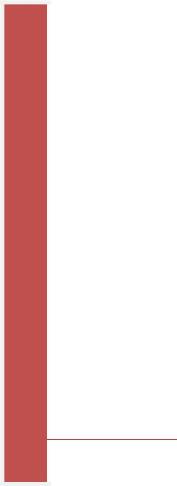 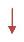 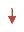 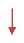 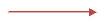 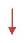 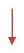 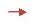 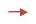 42Power Distribution Enhancement Multi-Tranche Financing Facility Tranche-4 MEPCO New 132KV Punjab Government Employees Housing Society (PGEHS) Grid Station and 132KV associated Transmission Line.Initial Environmental ExaminationCONCLUSIONS Findings and Recommendations This study was carried out at the planning stage of the project. Primary and secondary data were used to assess the environmental impacts. The potential environmental impacts were assessed in a comprehensive manner. The report has provided a picture of all potential environmental impacts associated with the Project, and recommended suitable mitigation measures. There are some further considerations for the planning stages such as obtaining clearance for the project under the Punjab Environmental Protection Act-1997 (Amended 2012) but environmental impacts from the power enhancements will mostly take place during the construction stage. There are also some noise impacts and waste management issues for the operational stage that must be addressed in the detailed design and through environmentally responsible procurement. At the detailed design stage the number of and exact locations for transmission tower enhancements may change subject to detailed surveys but the impacts are likely to be broadly similar at most locations and impacts have been reviewed in the environmental impact section of this IEE report. There are a number of key actions required in the detailed design phase. Prior to construction the MEPCO must receive clearance certification from the Punjab EPD  and MEPCO must complete an EMP that will be accepted by the Punjab EPD and agreed by the contractor prior to signing the contract. The information provided in this report can form the basis of any further submission to Punjab EPD as required in future. New Land is acquired and no resettlement is involved. However, damages to crops and trees will be compensated to the AP’s and concerned parties, if needed. A social impact assessment and resettlement action plan (LARP)/Due Diligence Report (DDR) has been completed in tandem with this IEE for the whole subproject. The study has: Examined and assessed the overall social and poverty profile of the project area on the basis of the primary and secondary data sources and preparation of a socio-economic profile of the project districts. Prepared a social and poverty analysis, taking into account socio-economic and poverty status of the project area of influence, including the nature, extent and 43Power Distribution Enhancement Multi-Tranche Financing Facility Tranche-4 MEPCO New 132KV Punjab Government Employees Housing Society (PGEHS) Grid Station and 132KV associated Transmission Line.Initial Environmental Examinationdeterminants of poverty in the project area including assessment. In addition, estimation of the likely socioeconomic and poverty reduction impacts of the project should be included.Held consultations with relevant officials from the government and other relevant officials, including consultation with affected communities to assess responses to the project and ascertain the nature and scope of local participation in project planning and implementation. Identified, analyzed and, where appropriate, quantified the potential resettlement impacts (minimal) of the proposed Project on the area and the population. Baseline environmental monitoring activities should be carried out during project detailed design stage to establish the baseline of parameters for checking during the construction stage. The monitoring schedule recommends monitoring on two occasions at the site location. The results should be integrated with the contract documentation to establish performance action thresholds, pollution limits and contingency plans for the contractor’s performance. During the commissioning phase noise monitoring should ensure that statutory requirements have been achieved. Monitoring activities during project operation will focus on periodic recording environmental performance and proposing remedial actions to address any unexpected impacts. Summary and Conclusions The new 132KV Punjab Government Employees Housing Society (PGEHS) DGS along with associated 132kV transmission line is a feasible and sustainable option from the power transmission, engineering, environmental, and socioeconomic points of view. Implementation of the EMP is required and the environmental impacts associated with the subproject need to be properly mitigated, and the existing institutional arrangements are available. Additional human and financial resources will be required by MEPCO to complete the designs and incorporate the recommendations effectively and efficiently in the contract documents, linked to payment milestones. The proposed mitigation and management plans are practicable but require additional resources. This IEE, including the EMP, should be used as a basis for an environmental compliance program and be included as an Appendix to the contract. The EMP shall be reviewed at the detailed design stage. In addition, any subsequent conditions issued by PEPA as part of the environmental clearance should also be included in the environmental	compliance   program.   Therefore,   continued   monitoring   of   the44Power Distribution Enhancement Multi-Tranche Financing Facility Tranche-4 MEPCO New 132KV Punjab Government Employees Housing Society (PGEHS) Grid Station and 132KV associated Transmission Line.Initial Environmental Examinationimplementation of mitigation measures, the implementation of the environmental conditions for work and environmental clearance, and monitoring of the environmental impact related to the operation of the subproject should be properly carried out and reported at least twice per year as part of the project performance report.45Power Distribution Enhancement Multi-Tranche Financing Facility Tranche-4 MEPCO New 132KV Punjab Government Employees Housing Society (PGEHS) Grid Station and 132KV associated Transmission Line.Initial Environmental ExaminationAPPENDIX – I: LOCATION MAPS OF PROPOSED SUB STATION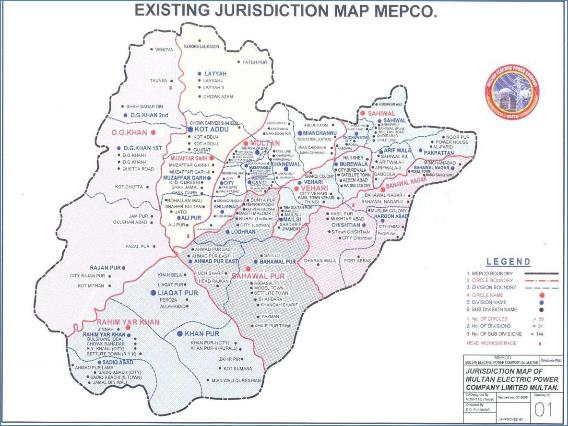 Jurisdiction Map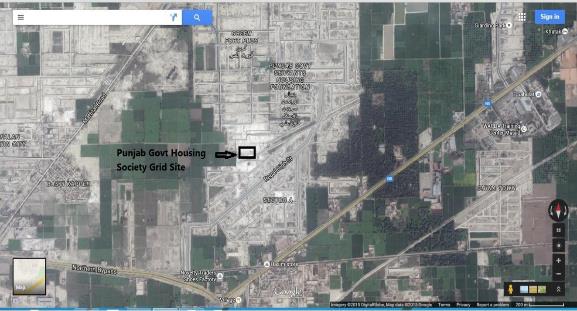 Google Earth Map of Punjab Government Employees Housing Society (PGEHS) Sub Station Site46Power Distribution Enhancement Multi-Tranche Financing Facility Tranche-4 MEPCO New 132KV Punjab Government Employees Housing Society (PGEHS) Grid Station and 132KV associated Transmission Line47Power Distribution Enhancement Multi-Tranche Financing Facility Tranche-4 MEPCO New 132KV Punjab Government Employees Housing Society (PGEHS) Grid Station and 132KV associated Transmission LineInitial Environmental Examination48Power Distribution Enhancement Multi-Tranche Financing Facility Tranche-4 MEPCO New 132KV Punjab Government Employees Housing Society (PGEHS) Grid Station and 132KV associated Transmission LineInitial Environmental Examination49Power Distribution Enhancement Multi-Tranche Financing Facility Tranche-4 MEPCO New 132KV Punjab Government Employees Housing Society (PGEHS) Grid Station and 132KV associated Transmission LineInitial Environmental Examination50Power Distribution Enhancement Multi-Tranche Financing Facility Tranche-4 MEPCO New 132KV Punjab Government Employees Housing Society (PGEHS) Grid Station and 132KV associated Transmission LineInitial Environmental Examination51Power Distribution Enhancement Multi-Tranche Financing Facility Tranche-4 MEPCO New 132KV Punjab Government Employees Housing Society (PGEHS) Grid Station and 132KV associated Transmission LineInitial Environmental Examination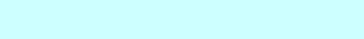 52Power Distribution Enhancement Multi-Tranche Financing Facility Tranche-4 MEPCO New 132KV Punjab Government Employees Housing Society (PGEHS) Grid Station and 132KV associated Transmission LineInitial Environmental ExaminationLARP = Land acquisition and resettlement plan. AP = Affected Persons. LAC = Local Authority Council. TD = Temporary drainage. EC = Erosion control. WM = waste management. CSC = Construction supervision consultant or equivalent. TL = Transmission line. GSS = Grid substation NEQS = National Environmental Quality Standards.53Power Distribution Enhancement Multi-Tranche Financing Facility Tranche-4 MEPCO New 132KV Punjab Government Employees Housing Society (PGEHS) Grid Station and 132KV associated Transmission Line54Power Distribution Enhancement Multi-Tranche Financing Facility Tranche-4 MEPCO New 132KV Punjab Government Employees Housing Society (PGEHS) Grid Station and 132KV associated Transmission LineInitial Environmental Examination55Power Distribution Enhancement Multi-Tranche Financing Facility Tranche-4 MEPCO New 132KV Punjab Government Employees Housing Society (PGEHS) Grid Station and 132KV associated Transmission LineInitial Environmental Examination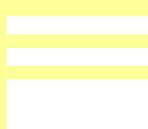 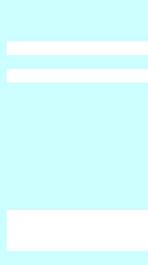 56Power Distribution Enhancement Multi-Tranche Financing Facility Tranche-4 MEPCO New 132KV Punjab Government Employees Housing Society (PGEHS) Grid Station and 132KV associated Transmission LineInitial Environmental Examination57Power Distribution Enhancement Multi-Tranche Financing Facility Tranche-4 MEPCO New 132KV Punjab Government Employees Housing Society (PGEHS) Grid Station and 132KV associated Transmission LineInitial Environmental Examination58Power Distribution Enhancement Multi-Tranche Financing Facility Tranche-4 MEPCO New 132KV Punjab Government Employees Housing Society (PGEHS) Grid Station and 132KV associated Transmission LineInitial Environmental ExaminationNote: LAFC = Land Acquisition Compensation Fixation Committee. DDS=Detailed design stage. Based on EIA/IEE reports to be revised at DDS, RAP, SIA and other engineering considerations may change, EIA=environmental impact Assessment. EMP=, Environmental Management Action Plan = Environmental Management Plan, EPA= Environmental Protection Agency, TD = Temporary drainage. EC = Erosion control. NGO = Non-Government Organization.ADB * = ADB checks that processes have been completed and signed off by DISCO’S before moving to construction stage.59Power Distribution Enhancement Multi-Tranche Financing Facility Tranche-4 MEPCO New 132KV Punjab Government Employees Housing Society (PGEHS) Grid Station and 132KV associated Transmission Line.Initial Environmental ExaminationAPPENDIX – IV: MONITORING PLAN (INSTITUTIONAL ARRANGEMENTS)DISCO’S have established the Environmental and Social Impacts Cell (ESIC) manned by two professionals and support staff. The DISCO’S instructional arrangement with respect to social and environmental monitoring and implementation is presented as follows:INSTITUTIONAL ARRANGEMENTSThe institutional arrangements of planning and management of the Power Distribution Enhancement Program (or the ADB-funded Power Distribution Enhancement MFF Project) are described as follows:Pakistan Electric Power Company (PEPCO)The Project Management Unit (PMU), PEPCO is the focal organization based in Lahore responsible for the Power Distribution Enhancement Program, for keeping liaison with the Government of Pakistan and Asian Development Bank (ADB) on behalf of all the DISCOs, and taking care of disbursement of funds (including ADB loan) and technical assistance through Consultants to, and coordination of the Program planning and management activities of the DISCOs.List of Distribution Companies (DISCOs)The DISCOs included in the ADB-funded MFF Project (the Program) are:PESCO:   Peshawar Electric Supply Company, Peshawar, NWFP; IESCO:    Islamabad Electric Supply Company, Islamabad; GEPCO:   Gujranwala Electric Power Company, Gujranwala, Punjab; LESCO:   Lahore Electric Supply Company, Lahore, Punjab; FESCO:   Faisalabad Electric Supply Company, Faisalabad, Punjab; MEPCO:  Multan Electric Power Company, Multan, Punjab; QESCO:   Quetta Electric Supply Company, Quetta, Baluchistan; and, HESCO:   Hyderabad Electric Supply Company, Hyderabad, Sindh. 60Power Distribution Enhancement Multi-Tranche Financing Facility Tranche-4 MEPCO New 132KV Punjab Government Employees Housing Society (PGEHS) Grid Station and 132KV associated Transmission Line.Initial Environmental ExaminationTechnical Assistance (Consultants)PMU, PEPCO provides technical assistance to all the eight DISCOs through the consultants, based in Lahore:Power Distribution Enhancement Multi-Tranche Financing Facility Tranche-4 MEPCO New 132KV Punjab Government Employees Housing Society (PGEHS) Grid Station and 132KV associated Transmission Line.Initial Environmental ExaminationDistribution Companies (DISCOs)DISCO as the implementing agency (IA) bears the overall responsibility for the preparation, implementation and financing of all tasks set out in this LARP, as well as inter-agency coordination required for the implementation of the Subprojects. As such, it takes care of the preparation/updating and implementation of the LARPs and DDRs, and internal monitoring and evaluation activities.Planning & Engineering DirectorateThe P&E Directorate is responsible for preparation of PC-1s, for preparation of load forecasts and feeder analysis. The division is responsible for preparation of the Energy Loss Reduction (ELR) work orders. Formerly subproject preparation and keeping liaison with the Government of Pakistan and Asian Development Bank (ADB), as the donor of this MFF Project had also been the responsibility of this division. But lately the activity has been shifted to the Office of Chief Engineer Development.Chief Engineer DevelopmentThe former Projects Division has now been named as the Office of ChiefEngineer Development (CE (Dev)), is responsible for the overall planning,management and coordination of the approved Subprojects. The OCED is currently being assisted by the PPTA Consultants (including the Resettlement Experts responsible for LARP/DDR preparation), in preparing the identified Subprojects in line with the ADB Policies, and obtaining approval from the donor ADB. Its major functions include keeping regular liaison with ADB and relevant departments of the federal, provincial and district governments, preparation, updating and implementation of the LARPs and the related monitoring and evaluation activities.The OCED contains a specially created cell to take care of the safeguards related activities, namely, the Environmental and Social Cell (ESC), headed by a Deputy Manager, and assisted by two Assistant Managers, Environment and Social, respectively. The Assistant Manager Social is responsible for the preparation/updating, implementation and internal monitoring of the Subproject LARPs, with assistance from DISCO LAC and PIC Resettlement Expert.62Power Distribution Enhancement Multi-Tranche Financing Facility Tranche-4 MEPCO New 132KV Punjab Government Employees Housing Society (PGEHS) Grid Station and 132KV associated Transmission Line.Initial Environmental ExaminationThe Scope of Work to be handled by the ESC far exceeds the physical and professional ability and capabilities of the incumbents. To support the ESC, to carry out its responsibilities, a Monitoring Consultant should be hired. A Project Implementation Consultant (IC) should also be hired who will also have social and environmental experts to assist MEPCO in revising and updating the LARP as and when required, and then in implementation of the LARP. The Consultants will be provided full logistic support (including office space and field transport) by the DISCO.Project Director (GSC)The Project Director (GSC) is responsible for implementing the approved Subprojects, including construction/improvement of grid stations and transmission lines. This office is headed by the Project Director (GSC), and it will establish Project Implementation Units (PIUs), comprising Engineers and Patwaris, at the respective towns of each Subproject. The PD GSC has an in-house Land Acquisition Collector (LAC) to take care of the land acquisition and resettlement activities.The DISCO LAC, along with field Patwaris, in addition to implementation of the LARP activities, will provide in-field assistance to the Resettlement Experts of ESIC and PIC in updating, revision and internal monitoring of the LARPs. He normally works as an independent entity, but in case of local needs like price updating, grievance redress, etc., may involve the local Union Councils and other leaders at the local levels, and/or the District LACs and Province Board of Revenue for addressing broader level matters and resolving permanent Land Acquisition issues (not applicable to this Subproject). He will be provided technical assistance by the Resettlement Experts included in both ESIC and PIC teams.District GovernmentThe district government have jurisdiction for land administration, valuation and acquisition. At the provincial level these functions rest on the Province Board of Revenue while at the district level they rest on the District Land Acquisition Collector (District LAC). Within LAC office the Patwari (land records clerk), carry out specific roles such as titles identification and verification required by the MEPCO LAC.63Power Distribution Enhancement Multi-Tranche Financing Facility Tranche-4 MEPCO New 132KV Punjab Government Employees Housing Society (PGEHS) Grid Station and 132KV associated Transmission Line.Initial Environmental ExaminationResponsibility for Internal and External MonitoringLand acquisition and resettlement tasks under the Program will be subjected to both internal and external monitoring. Internal monitoring will be conducted by ESC, assisted by DISCO LAC and PIC Resettlement Expert. The external monitoring responsibilities will be assigned to an External Monitoring Consultant (EMC) to be engaged by PMU, PEPCO according to the Terms of Reference (TOR) that have been approved by ADB.Summary of Estimated Costs for EMPImplementation for Tranche-41 US$ = 95 Pak. Rupees64Power Distribution Enhancement Multi-Tranche Financing Facility Tranche-4 MEPCO New 132KV Punjab Government Employees Housing Society (PGEHS) Grid Station and 132KV associated Transmission Line.Initial Environmental ExaminationAPPENDIX – V: PHOTOGRAPHIC PROFILE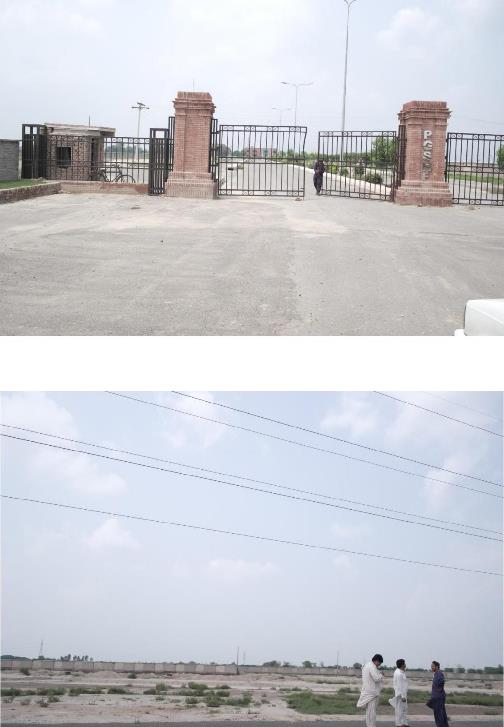 65Power Distribution Enhancement Multi-Tranche Financing Facility Tranche-4 MEPCO New 132KV Punjab Government Employees Housing Society (PGEHS) Grid Station and 132KV associated Transmission Line.Initial Environmental Examination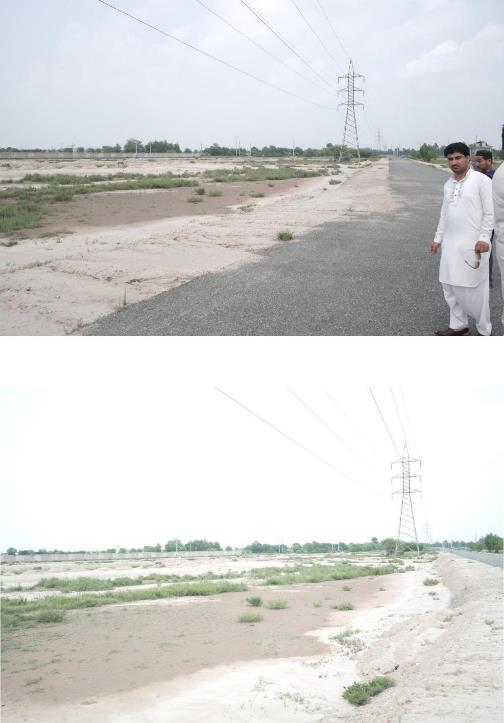 66 1.   INTRODUCTION 1.   INTRODUCTION 1.   INTRODUCTION1 1.1 Overview Overview1 1.2 Scope of the IEE Study and Personnel Scope of the IEE Study and Personnel4 2.   POLICY AND STATUARY REQUIREMENTS IN PAKISTAN 2.   POLICY AND STATUARY REQUIREMENTS IN PAKISTAN 2.   POLICY AND STATUARY REQUIREMENTS IN PAKISTAN6 2.1 Statutory Framework Statutory Framework6 2.1.1  Punjab Environmental Protection Act, 1997 2.1.1  Punjab Environmental Protection Act, 19976 2.1.2  Punjab Environmental Protection Agency Review of IEE and 2.1.2  Punjab Environmental Protection Agency Review of IEE and EIA Regulations, 20007 2.1.3  National Environmental Quality Standards 2.1.3  National Environmental Quality Standards8 2.1.4 Other Relevant Laws9 2.2 Structure of Report Structure of Report9 3.   DESCRIPTION OF THE PROJECT 3.   DESCRIPTION OF THE PROJECT 3.   DESCRIPTION OF THE PROJECT 11 3.1 Type of Project Type of Project 11 3.2 Categorization of the Project Categorization of the Project 11 3.3 Need for the Project Need for the Project 11 3.4 Location and Scale of Project Location and Scale of Project 12 3.5 Decommissioning and Disposal of Materials Decommissioning and Disposal of Materials 14 4.   DESCRIPTION OF THE ENVIRONMENT 4.   DESCRIPTION OF THE ENVIRONMENT 4.   DESCRIPTION OF THE ENVIRONMENT 15 4.1 Project Area Project Area 15 4.1.1  General Characteristics of Project Area 4.1.1  General Characteristics of Project Area 15 4.1.2 Affected Administrative Units 15 4.2 Physical Resources Physical Resources 15 4.2.1  Topography, Geography, Geology, and Soils 4.2.1  Topography, Geography, Geology, and Soils 15 4.2.2 Climate and Hydrology 16 4.2.3  Groundwater and Water Supply 4.2.3  Groundwater and Water Supply 16 4.2.4 Air Quality 17 4.2.5 Noise  17 4.3 Ecological Resources Ecological Resources 17 4.3.1  Wildlife, Fisheries and Aquatic Biology 4.3.1  Wildlife, Fisheries and Aquatic Biology 17 4.3.2  Terrestrial Habitats, Forests and Protected Species 4.3.2  Terrestrial Habitats, Forests and Protected Species 18 4.3.3  Protected Areas / National Sanctuaries 4.3.3  Protected Areas / National Sanctuaries 18 4.4 Economic Development Economic Development 19 4.4.1 Agriculture and Industries 19 4.4.2 Energy Sources 20 4.5 Social and Cultural Resources Social and Cultural Resources 20 4.5.1  Population Communities and Employment 4.5.1  Population Communities and Employment 20Initial Environmental Examination 4.5.2  Education and Literacy 21 5.   CULTURAL HERITAGE AND COMMUNITY STRUCTURE 22 MITIGATION MEASURES MITIGATION MEASURES 23 6.1 Subproject Location 23 6.1.1  Impact Assessment and Mitigation 23 6.2 General Approach to Mitigation 24 6.2.1  Cultural  Heritage,  Mosques,  Religious  Sites  and  Social Infrastructure 25 6.3 Potential Environmental Impacts in Construction 25 6.3.1  Encroachment, Landscape and Physical Disfiguration 25 6.3.2  Cut and Fill and Waste Disposal 26 6.3.3  Trees, Ecology and Protected Areas 27 6.3.4  Hydrology, Sedimentation and Soil Erosion 27 6.3.5  Air Pollution from Earthworks and Transport 27 6.3.6  Noise, Vibration and Blasting 28 6.3.7  Sanitation, Solid Waste Disposal and Communicable Diseases 30 6.4 Potential Environmental Impacts in Operation 30 6.4.1  Air pollution and noise from the enhanced operations 30 6.4.2  Pollution from Oily Run-Off, Fuel Spills and Dangerous Goods 31 6.4.3  Enhancement 32 MANAGEMENT PLAN 33 8.   PUBLIC CONSULTATION AND INFORMATION DISCLOSURE 38 8.1.  Approach to Public Consultation 38 8.2.  Public Consultation Process 38 8.3.  Results of Public Consultation 39 8.4.  Grievance Redress Mechanism 39 8.5.  Redress Committee, Focal Points, Complaints Reporting, Recording and Monitoring 40 9.   CONCLUSIONS 9.   CONCLUSIONS 43 9.1. Findings and Recommendations 43 9.2. Summary and Conclusions 44ADBAsian Development BankCOICorridor of InfluenceCSPCountry Strategy ProgramDoFDepartment of ForestsDFODivisional Forest OfficerDGSDistribution grid substationDIZDirect Impact ZoneEAEnvironmental AssessmentEARFEnvironment Assessment Review FrameworkEIAEnvironment Impact AssessmentEMPEnvironmental Management PlanGDP`Gross Domestic ProductGOPGovernment of PakistanGISGas Insulated SwitchgearLARPLand Acquisition and Resettlement PlanMEPCOMultan Electric Power CompanyPGEHS SPPunjab Government Employees Housing Society (PGEHS) 132kVgrid station and associated transmission line subprojectLARPLand Acquisition and Resettlement PlanLeqequivalent sound pressure levelMPLmaximum permissible levelNEQSNational Environmental Quality StandardsNGONon-Governmental OrganizationPCpublic consultationPEPAPunjab Environmental Protection AgencyPEP ActPunjab  Environment  Protection  Act  1997  (as  regulated  andamended)PPMSSubproject Performance Monitoring SystemREARapid Environmental AssessmentSIASocial Impact AssessmentS-P or SPSubprojectSRSensitive ReceiverTORTerms of ReferenceTL or T/LTransmission LineS. No.DescriptionClearance (m)1Cultivated land traversed by vehicles6.72Roads and Streets7.93Communication and Power lines:Power lines upto 66 KV2.7Power lines upto 33KV2.74Highways7.95Railroads7.96Electrified railroad trolley wire3.857River at high flood9.18Places accessible to pedestrians only7.99Building roofs not accessible to people5.210Top of trees (Orchards)511Canals9.1SCategory of Area/ZoneEffective from 1st  July,Effective from 1st  July,Effectivefrom   1stfrom   1stNo.2010July, 2015Limit in dB(A) Leq*Limit in dB(A) Leq*Day timeNightDay timeNight timeNight timetime1.Residential are (A)655055452.Commercial area (B)706065553.Industrial area (C)807575654.Silence zone (D)55455045Grievance  Redress  MechanismAffected Person through GFPAffected Person through GFPAffected Person through GFPAffected Person through GFPContractorRedressedContractorRedressedNot RedressedResolve with Implementation (DSC) ConsultantResolve with Implementation (DSC) ConsultantResolve with Implementation (DSC) ConsultantResolve with Implementation (DSC) ConsultantResolve with Implementation (DSC) ConsultantResolve with Implementation (DSC) ConsultantRedressedResolve with Implementation (DSC) ConsultantResolve with Implementation (DSC) ConsultantResolve with Implementation (DSC) ConsultantResolve with Implementation (DSC) ConsultantResolve with Implementation (DSC) ConsultantResolve with Implementation (DSC) ConsultantRedressedNot RedressedAppeal to Grievance Redress CommitteeAppeal to Grievance Redress CommitteeAppeal to Grievance Redress CommitteeAppeal to Grievance Redress CommitteeAppeal to Grievance Redress CommitteeRedressedAppeal to Grievance Redress CommitteeAppeal to Grievance Redress CommitteeAppeal to Grievance Redress CommitteeAppeal to Grievance Redress CommitteeAppeal to Grievance Redress CommitteeRedressedNot RedressedResolve through Local LegalResolve through Local LegalResolve through Local LegalProcessProcessInitial Environmental ExaminationInitial Environmental ExaminationInitial Environmental ExaminationInitial Environmental ExaminationInitial Environmental ExaminationInitial Environmental ExaminationInitial Environmental ExaminationInitial Environmental ExaminationAPPENDIX - II :ENVIRONMENTAL MANAGEMENT PLAN – MATRIXENVIRONMENTAL MANAGEMENT PLAN – MATRIXENVIRONMENTAL MANAGEMENT PLAN – MATRIXENVIRONMENTAL MANAGEMENT PLAN – MATRIXENVIRONMENTAL MANAGEMENT PLAN – MATRIXENVIRONMENTAL MANAGEMENT PLAN – MATRIXENVIRONMENTAL MANAGEMENT PLAN – MATRIXEnvironmentalObjectivesMitigation Measures recommendedMitigation Measures recommendedTiming to implementLocations to implement MMResp Imp MMResp monResp monconcernObjectivesMitigation Measures recommendedMitigation Measures recommendedMMLocations to implement MMResp Imp MMMMMMconcernMMMMMMDESIGN STAGEBefore theTo minimize damage to1. Ensure that minimal flora is damaged1. Ensure that minimal flora is damagedcommencement ofFlora and Fauna sensitiveCONSULTANTo minimize damage to1. Ensure that minimal flora is damaged1. Ensure that minimal flora is damagedcommencement ofFlora and Fauna sensitiveCONSULTAN1. Flora and FaunaTo minimize damage to1. Ensure that minimal flora is damaged1. Ensure that minimal flora is damagedconstructionFlora and Fauna sensitiveCONSULTANES MEPCO1. Flora and Faunaflora and fauna2. Ensure that fauna especially bird nesting’s are not damaged2. Ensure that fauna especially bird nesting’s are not damagedconstructionlocationsTES MEPCOflora and fauna2. Ensure that fauna especially bird nesting’s are not damaged2. Ensure that fauna especially bird nesting’s are not damagedactivities/duringlocationsTflora and fauna2. Ensure that fauna especially bird nesting’s are not damaged2. Ensure that fauna especially bird nesting’s are not damagedactivities/duringlocationsTactivities/duringactivities/duringdesign stageBefore theIf lines or substation areES MEPCOBefore theIf lines or substation areES MEPCOTo minimize hydrological1. Hydrological flow in areas where it is sensitive, such as water courses or1. Hydrological flow in areas where it is sensitive, such as water courses orcommencement ofIf lines or substation arewith the2. HydrologicalTo minimize hydrological1. Hydrological flow in areas where it is sensitive, such as water courses or1. Hydrological flow in areas where it is sensitive, such as water courses orcommencement ofrelocated near water courses,with the2. Hydrologicaland drainage impactsbridges and culverts.constructionrelocated near water courses,CONSULTANES MEPCOImpactsand drainage impactsbridges and culverts.constructionculverts or bridges in theCONSULTANES MEPCOImpactsduring constructions.2. Design of adequate major and minor culverts facilities will be completed2. Design of adequate major and minor culverts facilities will be completedactivities/duringculverts or bridges in theT (Designduring constructions.2. Design of adequate major and minor culverts facilities will be completed2. Design of adequate major and minor culverts facilities will be completedactivities/duringdesign stage reportsT (Designdesign stagedesign stage reportsConsultant)design stageConsultant)1. Conduct detailed acoustic assessment for all residential, school, (other1. Conduct detailed acoustic assessment for all residential, school, (other1. During detailed1. Conduct detailed acoustic assessment for all residential, school, (other1. Conduct detailed acoustic assessment for all residential, school, (otherdesign stage. No latersensitive structures) within 50m of DGS and line.sensitive structures) within 50m of DGS and line.design stage. No laterES MEPCOEnsure cumulative noisesensitive structures) within 50m of DGS and line.sensitive structures) within 50m of DGS and line.than pre-qualificationNoise sensitive locationsES MEPCOES MEPCOEnsure cumulative noisesensitive structures) within 50m of DGS and line.sensitive structures) within 50m of DGS and line.than pre-qualificationNoise sensitive locationsES MEPCOES MEPCOEnsure cumulative noise2. If noise at sensitive receiver exceeds the permissible limit, the2. If noise at sensitive receiver exceeds the permissible limit, thethan pre-qualificationNoise sensitive locationswith theES MEPCO3. Noise barriersimpacts are acceptable2. If noise at sensitive receiver exceeds the permissible limit, the2. If noise at sensitive receiver exceeds the permissible limit, theor tenderidentified in the IEE/EIA/EMPwith theand3. Noise barriersimpacts are acceptableconstruction activities should be mitigated, monitored and controlled.construction activities should be mitigated, monitored and controlled.or tenderidentified in the IEE/EIA/EMPCONSULTANand3. Noise barriersin construction andconstruction activities should be mitigated, monitored and controlled.construction activities should be mitigated, monitored and controlled.negotiations.or as required / approved byCONSULTANCONSULTin construction and3. If noise at sensitive receiver exceeds the permissible limit, the design to3. If noise at sensitive receiver exceeds the permissible limit, the design tonegotiations.or as required / approved byT (DesignCONSULToperational phase.3. If noise at sensitive receiver exceeds the permissible limit, the design to3. If noise at sensitive receiver exceeds the permissible limit, the design to2. Include acousticPEPA.T (DesignANToperational phase.include acoustic mitigation (noise barrier or relocation of noisy equipment)include acoustic mitigation (noise barrier or relocation of noisy equipment)2. Include acousticPEPA.Consultant)ANTinclude acoustic mitigation (noise barrier or relocation of noisy equipment)include acoustic mitigation (noise barrier or relocation of noisy equipment)specification in theConsultant)and monitoring.specification in theand monitoring.contract.contract.Ensure adequate1. Create waste management policy and plan to identify sufficient locations1. Create waste management policy and plan to identify sufficient locationsEnsure adequatefor, storage and reuse of transformers and recycling of breaker oils andfor, storage and reuse of transformers and recycling of breaker oils and1.Prior to detailedES MEPCOdisposal options for allfor, storage and reuse of transformers and recycling of breaker oils andfor, storage and reuse of transformers and recycling of breaker oils and1.Prior to detailedMEPCO ESU. LocationsES MEPCOES MEPCOdisposal options for alldisposal of transformer oil, residually contaminated soils and scrap metaldisposal of transformer oil, residually contaminated soils and scrap metaldesign stage no laterMEPCO ESU. Locationswith theES MEPCO4. Waste disposalwaste includingdisposal of transformer oil, residually contaminated soils and scrap metaldisposal of transformer oil, residually contaminated soils and scrap metaldesign stage no laterapproved by EPA andwith thewith the4. Waste disposalwaste including“cradle to grave”.than pre-qualificationapproved by EPA andCONSULTANwith the4. Waste disposaltransformer oil,“cradle to grave”.than pre-qualificationMEPCO and local wasteCONSULTANCONSULTtransformer oil,2. Include in contracts for unit rates for re-measurement for disposal.2. Include in contracts for unit rates for re-measurement for disposal.or tender negotiationsMEPCO and local wasteT (DesignCONSULTresidually contaminated2. Include in contracts for unit rates for re-measurement for disposal.2. Include in contracts for unit rates for re-measurement for disposal.or tender negotiationsdisposal authorities.T (DesignANTresidually contaminated3. Designate disposal sites in the contract and cost unit disposal rates3. Designate disposal sites in the contract and cost unit disposal rates2. Include in contract.disposal authorities.Consultant)ANTsoils, scrap metal.3. Designate disposal sites in the contract and cost unit disposal rates3. Designate disposal sites in the contract and cost unit disposal rates2. Include in contract.Consultant)soils, scrap metal.accordingly.accordingly.5. TemporaryInclude mitigation in1. Identify locations where drainage or irrigation crossing RoW may be1. Identify locations where drainage or irrigation crossing RoW may beDuring designingLocations based on drainageES MEPCOES MEPCO5. TemporaryInclude mitigation in1. Identify locations where drainage or irrigation crossing RoW may be1. Identify locations where drainage or irrigation crossing RoW may beDuring designingLocations based on drainageES MEPCOES MEPCO5. Temporarypreliminary designs for1. Identify locations where drainage or irrigation crossing RoW may be1. Identify locations where drainage or irrigation crossing RoW may bestage no later thanLocations based on drainagewith thewith thedrainage andpreliminary designs foraffected by works.stage no later thanor irrigation crossing RoWwith thewith thedrainage anderosion control andaffected by works.pre-qualification oror irrigation crossing RoWCONSULTANCONSULTerosion controlerosion control and2. Include protection works in contract as a payment milestone(s).2. Include protection works in contract as a payment milestone(s).pre-qualification ornear DGS.CONSULTANCONSULTerosion controltemporary drainage.2. Include protection works in contract as a payment milestone(s).2. Include protection works in contract as a payment milestone(s).tender negotiations.near DGS.TANTtemporary drainage.tender negotiations.TANT1.   Include EMP Matrix in tender documentation and make contractors1.   Include EMP Matrix in tender documentation and make contractors1.  During tender1.   Include EMP Matrix in tender documentation and make contractors1.   Include EMP Matrix in tender documentation and make contractorspreparation.Ensure requirementsresponsible to implement mitigation measures by reference toresponsible to implement mitigation measures by reference topreparation.Ensure requirementsresponsible to implement mitigation measures by reference toresponsible to implement mitigation measures by reference to2.  No later than pre-and recommendations ofEIA/IEE in contract.2.  No later than pre-Noise sensitive locationsES MEPCOES MEPCOand recommendations ofEIA/IEE in contract.qualification orNoise sensitive locationsES MEPCOES MEPCO6. Contract clausesenvironmental2.   Include preparation of EMP review and method statement WM plan,2.   Include preparation of EMP review and method statement WM plan,qualification oridentified in the IEE/EIA/EMPwith thewith the6. Contract clausesenvironmental2.   Include preparation of EMP review and method statement WM plan,2.   Include preparation of EMP review and method statement WM plan,tenderidentified in the IEE/EIA/EMPwith thewith the6. Contract clausesassessment areTD and EC Plan in contract as a payment milestone(s).TD and EC Plan in contract as a payment milestone(s).tenderor as required / approved byCONSULTANCONSULTassessment areTD and EC Plan in contract as a payment milestone(s).TD and EC Plan in contract as a payment milestone(s).negotiationsor as required / approved byCONSULTANCONSULTincluded in the3.   Require environmental accident checklist and a list of controlled3.   Require environmental accident checklist and a list of controllednegotiationsPEPA.TANTincluded in the3.   Require environmental accident checklist and a list of controlled3.   Require environmental accident checklist and a list of controlled3.  In biddingPEPA.TANTcontracts.chemicals / substances to be included in the contractor’s workchemicals / substances to be included in the contractor’s work3.  In biddingcontracts.chemicals / substances to be included in the contractor’s workchemicals / substances to be included in the contractor’s work3.  In biddingcontracts.chemicals / substances to be included in the contractor’s workchemicals / substances to be included in the contractor’s workdocuments asmethod statement and tender documentation.method statement and tender documentation.documents asmethod statement and tender documentation.method statement and tender documentation.evaluation criteria.evaluation criteria.CONSTRUCTIONCONSTRUCTIONCONSTRUCTIONSTAGESTAGETo ensure the proper1. Consideration of weather conditions when particular construction1. Consideration of weather conditions when particular constructionPrepare a thorough1. Locations of each1.Hydrology Andimplementation of anyactivities are undertaken.drainageconstruction activity to beCONSULTDrainagerequirements mentioned2. Limitations on excavation depths in use of recharge areas for material2. Limitations on excavation depths in use of recharge areas for materialmanagement plan tolisted by the CSC engineer.ES ContractorANT andAspectsin EPA conditions ofexploitation or spoil disposal.be approved by CSC2. Special locations areES MEPCOapproval letter in relation3. Use of landscaping as an integrated component of construction activity3. Use of landscaping as an integrated component of construction activityone month prior to aidentified on the site by theEnvironmentalEnvironmentalObjectivesMitigation Measures recommendedTiming to implementLocations to implement MMResp Imp MMResp Imp MMResp monResp monconcernconcernObjectivesMitigation Measures recommendedMMLocations to implement MMResp Imp MMResp Imp MMMMMMconcernconcernMMMMMMto Hydrology of theas an erosion control measure.commencement ofcontractor to minimizeproject.4. Minimizing the removal of vegetative cover as much as possible andconstructiondisturbances.providing for its restoration where construction sites have been cleared of3. A list of locations ofsuch areas.Proper timetableirrigation channels / drains toprepared inbe compiled and included inconsideration with thethe contract.climatic conditions ofthe area, the differentconstruction activitiesmentioned here to beguided.Induction course forall site agents and1. MEPCO ESU environmental specialist to monitor and progress allabove including allTo ensure that the CSCenvironmental statutory and recommended obligations.relevant MEPCO staffTo ensure that the CSC/ new project staffcontractor and workers/ new project staffcontractor and workers2 Conduct special briefing for managers and / or on-site training for thebeforeAll staff members in allMEPCO ES,contractor and workers2 Conduct special briefing for managers and / or on-site training for thebeforeAll staff members in allMEPCO ES,understand and have2 Conduct special briefing for managers and / or on-site training for thebeforeAll staff members in allMEPCO ES,ES MEPCO2. Orientation forunderstand and havecontractors and workers on the environmental requirement of the project.commencement ofcategories. Monthly inductionContractorES MEPCO2. Orientation forthe capacity to ensurecontractors and workers on the environmental requirement of the project.commencement ofcategories. Monthly inductionContractorwith theContractor, andthe capacity to ensureRecord attendance and achievement test for contractors site agents.work.and six month refresherandwith theContractor, andthe environmentalRecord attendance and achievement test for contractors site agents.work.and six month refresherandCONSULTWorkersthe environmentalcourse as necessary untilCONSULTANCONSULTWorkersrequirements andcourse as necessary untilCONSULTANANT .requirements and3. Agreement on critical areas to be considered and necessary mitigationAt early stages ofcontractor complies.TANT .implementation of3. Agreement on critical areas to be considered and necessary mitigationAt early stages ofcontractor complies.Timplementation ofmeasures, among all parties who are involved in project activities.construction for allmitigation measures.measures, among all parties who are involved in project activities.construction for allmitigation measures.constructionconstruction4. Continuous progress review and refresher sessions to be followed.employees as far asreasonablypracticable.Compile temporary drainage management plan one month beforeCompile temporary drainage management plan one month beforecommencement of works.1. Proper installation of temporary drainage and erosion control beforeworks within 50m of water bodies.works within 50m of water bodies.works within 50m of water bodies.To prevent adverse2. Proper maintenance and management construction of TD and EC1.ESTo prevent adverse2. Proper maintenance and management construction of TD and EC1.ESTo prevent adverse2. Proper maintenance and management construction of TD and EC1.ESTo prevent adverse2. Proper maintenance and management construction of TD and EC1.ESTo prevent adversemeasures, including training of operators and other workers to avoid1.ESwater quality impactsmeasures, including training of operators and other workers to avoidContractorwater quality impactspollution of water bodies by the considerate operation of constructionContractordue to negligence andpollution of water bodies by the considerate operation of constructiondue to negligence andmachinery and equipment.ensure unavoidablemachinery and equipment.2. Contractorensure unavoidable3. Storage of lubricants, fuels and other hydrocarbons in self-contained2. Contractor3. Water qualityimpacts are managed3. Storage of lubricants, fuels and other hydrocarbons in self-containedhas to check3. Water qualityimpacts are managed3. Storage of lubricants, fuels and other hydrocarbons in self-containedhas to check3. Water qualityeffectively. Ensurededicated enclosures >50m away from water bodies.1. 50m from water bodies 2.water qualityeffectively. Ensurededicated enclosures >50m away from water bodies.1. 50m from water bodies 2.water qualityadverse impacts on4. Proper disposal of solid waste from construction activities.1. 50m from water bodies 2.and report toCONSULTadverse impacts on4. Proper disposal of solid waste from construction activities.1 month prior toRelevant locations to beand report toCONSULTwater quality caused by5. Cover the construction material and spoil stockpiles with a suitable1 month prior toRelevant locations to beMEPCO.ANT andwater quality caused by5. Cover the construction material and spoil stockpiles with a suitableconstruction.determined in the detailedMEPCO.ANT andconstruction activitiesmaterial to reduce material loss and sedimentation and avoid stockpilingconstruction.determined in the detailedES MEPCOconstruction activitiesmaterial to reduce material loss and sedimentation and avoid stockpilingproject design.ES MEPCOare minimized.near to water bodies.project design.revieware minimized.near to water bodies.revieware minimized.near to water bodies.review6. Topsoil stripped material shall not be stored where natural drainage willresults6. Topsoil stripped material shall not be stored where natural drainage willbe disrupted.7. Borrow sites (if required) should not be close to sources of drinkingwater.To minimize dustCONTROL ALL DUSTY MATERIALS AT SOURCE.1.Construction sites withinContractorMEPCO ES4. Air qualityeffectively and avoid1. All heavy equipment and machinery shall be fitted in full compliance withDuring all100m of sensitive receivers.should/4. Air qualityeffectively and avoid1. All heavy equipment and machinery shall be fitted in full compliance withDuring all100m of sensitive receivers.should/4. Air qualitycomplaints due to thethe national and local regulations.(Relevant regulations are in the Motorconstruction.2. A list of locations to bemaintainCONSULTcomplaints due to thethe national and local regulations.(Relevant regulations are in the Motorconstruction.2. A list of locations to bemaintainCONSULTairborne particulatevehicles fitness rules and Road Act).included in contract and otheracceptableANTEnvironmentalEnvironmentalObjectivesMitigation Measures recommendedMitigation Measures recommendedTiming to implementTiming to implementLocations to implement MMResp Imp MMResp monResp monconcernconcernObjectivesMitigation Measures recommendedMitigation Measures recommendedMMMMLocations to implement MMResp Imp MMMMMMconcernconcernMMMMMMMMmatter released to the2.Stockpiled soil and sand shall be slightly wetted before loading,sensitive areas identified bystandard.atmosphere.particularly in windy conditions.particularly in windy conditions.the CSC along the ROW3.Fuel-efficient and well-maintained haulage trucks shall be employed toduring works.CONSULTANminimize exhaust emissions.minimize exhaust emissions.T to supervise4.Vehicles transporting soil, sand and other construction materials shall beactivities.covered. Limitations to speeds of such vehicles necessary. Transportcovered. Limitations to speeds of such vehicles necessary. Transportthrough densely populated area should be avoided.through densely populated area should be avoided.5.To plan to minimize the dust within the vicinity of orchards and fruitfarms.farms.6.Spraying of bare areas with water.7.Concrete plants. to be controlled in line with statutory requirementsshould not be close to sensitive receptors.should not be close to sensitive receptors.Contractor1.Review requirements for piling and use of powered mechanical1.Construction sites withinshould1.Review requirements for piling and use of powered mechanical1.Construction sites withinshould1.Review requirements for piling and use of powered mechanical1.Construction sites withinshouldequipment within 100m of SRs.equipment within 100m of SRs.1.Construction sites withinmaintain theequipment within 100m of SRs.equipment within 100m of SRs.100m of sensitive receivers.maintain the2.Review conditions of buildings and conduct public consultation with SRs100m of sensitive receivers.acceptable2.Review conditions of buildings and conduct public consultation with SRsacceptableTo minimize groundto establish less sensitive time for works involving piling and scheduleto establish less sensitive time for works involving piling and schedule1 month prior to2. A list of locations to bestandardsMEPCO ESTo minimize groundto establish less sensitive time for works involving piling and scheduleto establish less sensitive time for works involving piling and schedule1 month prior to2. A list of locations to bestandardsMEPCO ES5. Ground Vibrationvibrations duringworks accordingly.works accordingly.1 month prior to2. A list of locations to beMEPCO ES5. Ground Vibrationvibrations duringworks accordingly.works accordingly.construction.included in contract and other/ SMEC ESconstruction.3.Non-percussive piling methods to be used wherever practicable.construction.included in contract and other/ SMEC ESconstruction.3.Non-percussive piling methods to be used wherever practicable.sensitive areas identified by4.Percussive piling shall be conducted in daylight hours.sensitive areas identified byCONSULTAN4.Percussive piling shall be conducted in daylight hours.the CSC along the ROWCONSULTAN5.Hammer- type percussive pile driving operations shall not be allowed atthe CSC along the ROWT to supervise5.Hammer- type percussive pile driving operations shall not be allowed atduring works.T to supervisenight time.night time.during works.relevantnight time.night time.relevantactivities.1.Review requirements for use of powered mechanical equipment within100m of SRs.100m of SRs.Contractor100m of SRs.100m of SRs.Contractor100m of SRs.100m of SRs.Contractor2.Conduct public consultation with SRs to establish less sensitive time forContractor2.Conduct public consultation with SRs to establish less sensitive time forshouldworks and schedule works accordingly.works and schedule works accordingly.1.Construction sites withinshouldworks and schedule works accordingly.works and schedule works accordingly.1.Construction sites withinmaintain the3.All heavy equipment and machinery shall be fitted in full compliance with100m of sensitive receivers.maintain the3.All heavy equipment and machinery shall be fitted in full compliance with100m of sensitive receivers.acceptablethe national and local regulations and with effective silencing apparatus tothe national and local regulations and with effective silencing apparatus toacceptableTo minimize noisethe national and local regulations and with effective silencing apparatus tothe national and local regulations and with effective silencing apparatus tostandardsTo minimize noiseminimize noise.minimize noise.1 month prior to2. A list of locations to bestandardsMEPCO ES6. Noiseincreases duringminimize noise.minimize noise.1 month prior to2. A list of locations to beMEPCO ES6. Noiseincreases during4.Heavy equipment shall be operated only in daylight hours.construction.included in contract and other/ SMECconstruction.4.Heavy equipment shall be operated only in daylight hours.construction.included in contract and other/ SMECconstruction.construction.5.Construction equipment, which generates excessive noise, shall besensitive areas identified byCONSULTAN5.Construction equipment, which generates excessive noise, shall besensitive areas identified byCONSULTANenclosed or fitted with effective silencing apparatus to minimize noise.enclosed or fitted with effective silencing apparatus to minimize noise.the CSC along the ROWCONSULTANenclosed or fitted with effective silencing apparatus to minimize noise.enclosed or fitted with effective silencing apparatus to minimize noise.the CSC along the ROWT to supervise7. Well-maintained haulage trucks will be used with speed controls.7. Well-maintained haulage trucks will be used with speed controls.during works.T to supervise7. Well-maintained haulage trucks will be used with speed controls.7. Well-maintained haulage trucks will be used with speed controls.during works.relevant8.Contractor shall take adequate measures to minimize noise nuisance inrelevant8.Contractor shall take adequate measures to minimize noise nuisance inactivities.the vicinity of construction sites by way of adopting available acousticthe vicinity of construction sites by way of adopting available acousticactivities.the vicinity of construction sites by way of adopting available acousticthe vicinity of construction sites by way of adopting available acousticmethods.methods.Prevent adverse waterSCHEDULE WORKS IN SENSITIVE AREAS (e.g. NEAR RIVERS) FORSCHEDULE WORKS IN SENSITIVE AREAS (e.g. NEAR RIVERS) FOR1 month prior to1. Locations based on historyquality impacts due toDRY SEASONDRY SEASON1 month prior toof flooding problemsquality impacts due toDRY SEASONDRY SEASONconstruction becauseof flooding problemsnegligence and ensure1.In the short-term, temporary drainage and erosion control plan to beconstruction becauseindicated by local authorities.negligence and ensure1.In the short-term, temporary drainage and erosion control plan to bethe area can beindicated by local authorities.unavoidable impacts arepresented with tender. Temporary drainage and erosion control plan onepresented with tender. Temporary drainage and erosion control plan onethe area can beunavoidable impacts arepresented with tender. Temporary drainage and erosion control plan onepresented with tender. Temporary drainage and erosion control plan onesubject to unseasonalmanaged effectively.month before commencement of works to protect all areas susceptible tomonth before commencement of works to protect all areas susceptible tosubject to unseasonal2. A list of sensitive areasES Contractormanaged effectively.month before commencement of works to protect all areas susceptible tomonth before commencement of works to protect all areas susceptible toheavy rain Plan2. A list of sensitive areasES ContractorMEPCO ES7. Soil Erosion /erosion. (Permanent drainage works shall be in the final design).erosion. (Permanent drainage works shall be in the final design).heavy rain Planduring construction to beandMEPCO ES7. Soil Erosion /erosion. (Permanent drainage works shall be in the final design).erosion. (Permanent drainage works shall be in the final design).before and duringduring construction to beand/Surface Run-offTo minimize soil erosion2.Installation of TD and EC before works construction within 50m of waterbefore and duringprepared by the detail designCONSULTAN/Surface Run-offTo minimize soil erosion2.Installation of TD and EC before works construction within 50m of waterconstruction (cut andprepared by the detail designCONSULTANSMEC ESdue to the constructionbodies.bodies.construction (cut andconsultant in considerationTSMEC ESdue to the constructionbodies.bodies.fill, land reclamationconsultant in considerationTactivities of towers,3.Clearing of green surface cover to be minimized during site preparation.fill, land reclamationwith the cut and fill, landactivities of towers,3.Clearing of green surface cover to be minimized during site preparation.etc.) while consideringwith the cut and fill, landstringing of conductors5.Meaningful water quality monitoring up and downstream at any tower siteetc.) while consideringreclamation, borrow areasstringing of conductors5.Meaningful water quality monitoring up and downstream at any tower sitethe climaticreclamation, borrow areasand creation of accessduring construction within a river or stream bed. Rapid reporting andduring construction within a river or stream bed. Rapid reporting andthe climaticetc.and creation of accessduring construction within a river or stream bed. Rapid reporting andduring construction within a river or stream bed. Rapid reporting andconditions.etc.tracks for projectfeedback to CSC.feedback to CSC.conditions.tracks for projectfeedback to CSC.feedback to CSC.EnvironmentalEnvironmentalObjectivesMitigation Measures recommendedTiming to implementTiming to implementLocations to implement MMResp Imp MMResp Imp MMResp monResp monconcernconcernObjectivesMitigation Measures recommendedMMMMLocations to implement MMResp Imp MMResp Imp MMMMMMconcernconcernMMMMMMMMvehicles.5. Back-fill should be compacted properly in accordance with MEPCO3. Locations of all rivers,design standards and graded to original contours where possible.streams, culverts, irrigation6. Cut areas should be treated against flow acceleration while filled areaschannels, roads and roads.should be carefully designed to avoid improper drainage.7. Stockpiles should not be formed within such distances behind excavatedor natural slopes that would reduce the stability of the slopes or causeslippage.8. Measures shall be taken to prevent ponds of surface water and scouringof slopes. Newly eroded channels shall be backfilled and restored to naturalcontours.9. Contractor should arrange to monitor and adjust working and adoptsuitable measures to minimize soil erosion during the construction period.Contractor’s TD and EC plan should be endorsed and monitored but CSCafter consulting with concerned. authorities.10. Replanting trees to be done before the site is vacated and handed backto MEPCO with appropriate trees (other vegetation cover as appropriate) toensure interception of rainwater and the deceleration of surface run-off.(consider also for future trances if civil works)To minimize disruption1. Use only EPA licensed sites for raw materials in order to minimize1. List of borrow areas to beand contamination of theadverse environmental impacts.prepared with tender stagesurroundings,2. Measures to be taken in line with any EPA license conditions,contractor’s method8. Exploitation,minimize and or avoidrecommendations and approval to be applied to the subproject activitiesstatement and updated oneHandling,adverse environ-mentalusing the licensed source including:month prior to startingmonth prior to construction.ES ContractorTransportation andimpacts arising out of(i)  Conditions that apply for selecting sites for material exploitation.month prior to starting2.List of routes of transport ofand SMEC toMEPCO ESTransportation andimpacts arising out of(i)  Conditions that apply for selecting sites for material exploitation.of works. Update2.List of routes of transport ofand SMEC toMEPCO ESStorage ofconstruction material(ii)  Conditions that apply to timing and use of roads for material transport.of works. Updateconstruction material is to beagree format/ SMEC ESStorage ofconstruction material(ii)  Conditions that apply to timing and use of roads for material transport.monthly.construction material is to beagree format/ SMEC ESConstructionexploitation, handling,(iii) Conditions that apply for maintenance of vehicles used in materialmonthly.prepared for the contract andof reportingConstructionexploitation, handling,(iii) Conditions that apply for maintenance of vehicles used in materialprepared for the contract andof reportingmaterialstransportation andtransport or construction.agreed one month prior tostorage by using(iv) Conditions that apply for selection of sites for material storage.construction.sources that comply with(v)  Conditions that apply for aggregate production.3. Map of locations of storageEPA license conditions(vi) Conditions that apply for handling hazardous or dangerous materialsis prepared by the contractor.such as oil, lubricants and toxic chemicals.1. Waste management plan to be submitted to the CSC and approved by1.Dumping:1. Waste management plan to be submitted to the CSC and approved by1.Dumping:MEPCO ESU one month prior to starting of works. WMP shall estimate the1.Dumping:1.ContractorMEPCO ESU one month prior to starting of works. WMP shall estimate theOne month prior toA list of temporary1.Contractoramounts and types of construction and decommissioning waste to beOne month prior toA list of temporary2. SMEC ESamounts and types of construction and decommissioning waste to bestarting of works.stockpiling areas and more2. SMEC ESgenerated by the project.starting of works.stockpiling areas and moreand MEPCOgenerated by the project.Update monthlypermanent dumping areas toand MEPCO2. Investigate ways and means of reusing/recycling decommissionedUpdate monthlypermanent dumping areas toESU should2. Investigate ways and means of reusing/recycling decommissionedbe prepared at the contractESU shouldmaterial from the project within PEPCO without any residual environmentalbe prepared at the contractsupervise andmaterial from the project within PEPCO without any residual environmentalstage for agreementsupervise andimpact.stage for agreementtake action toimpact.take action toMinimize the impacts3 Identifying potential safe disposal sites close to the project, or thoseensure thatMEPCO/Minimize the impacts3 Identifying potential safe disposal sites close to the project, or thoseensure thatMEPCO/9.Decommision andMinimize the impactsdesignated sites in the contract.contractor’sMEPCO/9.Decommision andfrom the disposal ofdesignated sites in the contract.contractor’sCONSULTWaste Managementfrom the disposal of4 Investigating the environmental conditions of the disposal sites andcompleteCONSULTWaste Managementconstruction waste.4 Investigating the environmental conditions of the disposal sites andcompleteANTconstruction waste.recommendation of most suitable and safest sites.relevantANTrecommendation of most suitable and safest sites.relevant5. Piling up of loose material should be done in segregated areas to arrestA list of temporary stockpilingactivitieswashing out of soil. Debris shall not be left where it may be carried by waterA list of temporary stockpilingaccording towashing out of soil. Debris shall not be left where it may be carried by waterareas and more permanentaccording toto downstream flood plains, dams, lagoons or other water bodies.areas and more permanentEIA / IEE /to downstream flood plains, dams, lagoons or other water bodies.One month prior todumping areas to beEIA / IEE /6. Used oil and lubricants shall be recovered and reused or removed fromOne month prior todumping areas to beEMP6. Used oil and lubricants shall be recovered and reused or removed fromstarting of works.prepared at the contractEMPthe site in full compliance with the national and local regulations.starting of works.prepared at the contractrequirement &the site in full compliance with the national and local regulations.Update monthlystage for agreement (in W Mrequirement &7. Oily wastes must not be burned. Disposal location to be agreed with localUpdate monthlystage for agreement (in W MNEQS.7. Oily wastes must not be burned. Disposal location to be agreed with localPlan)NEQS.authorities/EPA.Plan)authorities/EPA.authorities/EPA.EnvironmentalEnvironmentalObjectivesObjectivesMitigation Measures recommendedMitigation Measures recommendedTiming to implementTiming to implementLocations to implement MMLocations to implement MMResp Imp MMResp Imp MMResp monResp monconcernconcernObjectivesObjectivesMitigation Measures recommendedMitigation Measures recommendedMMMMLocations to implement MMLocations to implement MMResp Imp MMResp Imp MMMMMMconcernconcernMMMMMMMM8. Waste breaker insulating oil to be recycled, reconditioned, or reused at8. Waste breaker insulating oil to be recycled, reconditioned, or reused atDISCO’s facility.DISCO’s facility.9. Machinery should be properly maintained to minimize oil spill during the9. Machinery should be properly maintained to minimize oil spill during theconstruction.construction.10. Machinery should be maintained in a dedicated area over drip trays to10. Machinery should be maintained in a dedicated area over drip trays toavoid soil contamination from residual oil spill during maintenance.avoid soil contamination from residual oil spill during maintenance.11 Solid wastes should be disposed at an approved solid waste facility and11 Solid wastes should be disposed at an approved solid waste facility andnot by open burning which is illegal and contrary to good environmentalnot by open burning which is illegal and contrary to good environmentalpractice.practice.1. Identify location of work camps in consultation with local authorities. The1. Identify location of work camps in consultation with local authorities. Thelocation shall be subject to approval by the MEPCO. If possible, campslocation shall be subject to approval by the MEPCO. If possible, campsshall not be located near settlements or near drinking water supply intakes.shall not be located near settlements or near drinking water supply intakes.2. Cutting of trees shall not be permitted and removal of vegetation shall be2. Cutting of trees shall not be permitted and removal of vegetation shall beminimized.minimized.3. Water and sanitary facilities (at least pit latrines) shall be provided for3. Water and sanitary facilities (at least pit latrines) shall be provided foremployees. Worker camp and latrine sites to be backfilled and markedemployees. Worker camp and latrine sites to be backfilled and markedupon vacation of the sites.upon vacation of the sites.4. Solid waste and sewage shall be managed according to the national and4. Solid waste and sewage shall be managed according to the national and10.To ensure that thelocal regulations. As a rule, solid waste must not be dumped, buried orlocal regulations. As a rule, solid waste must not be dumped, buried or10.To ensure that thelocal regulations. As a rule, solid waste must not be dumped, buried orlocal regulations. As a rule, solid waste must not be dumped, buried or10.operation of work campsburned at or near the project site, but shall be disposed of to the nearestburned at or near the project site, but shall be disposed of to the nearestWork Campoperation of work campsburned at or near the project site, but shall be disposed of to the nearestburned at or near the project site, but shall be disposed of to the nearestWork Campdoes not adverselysanitary landfill or site having complied with the necessary permits of localsanitary landfill or site having complied with the necessary permits of localUPDATE Once aLocation Map is prepared byMEPCOOperation anddoes not adverselysanitary landfill or site having complied with the necessary permits of localsanitary landfill or site having complied with the necessary permits of localUPDATE Once aLocation Map is prepared byContractorMEPCOOperation andaffect the surroundingauthority permission.authority permission.monththe Contractor.ContractorESU / CSCLocationaffect the surroundingauthority permission.authority permission.monththe Contractor.ESU / CSCLocationaffect the surroundingauthority permission.authority permission.monththe Contractor.ESU / CSCLocationenvironment and5. The Contractor shall organize and maintain a waste separation,5. The Contractor shall organize and maintain a waste separation,Locationenvironment and5. The Contractor shall organize and maintain a waste separation,5. The Contractor shall organize and maintain a waste separation,(if required)environment and5. The Contractor shall organize and maintain a waste separation,5. The Contractor shall organize and maintain a waste separation,(if required)residents in the area.collection and transport system.collection and transport system.residents in the area.collection and transport system.collection and transport system.6. The Contractor shall document that all liquid and solid hazardous and6. The Contractor shall document that all liquid and solid hazardous andnon-hazardous waste are separated, collected and disposed of accordingnon-hazardous waste are separated, collected and disposed of accordingto the given requirements and regulations.to the given requirements and regulations.7. At the conclusion of the project, all debris and waste shall be removed.7. At the conclusion of the project, all debris and waste shall be removed.All temporary structures, including office buildings, shelters and toilets shallAll temporary structures, including office buildings, shelters and toilets shallbe removed.be removed.8 Exposed areas shall be planted with suitable vegetation.8 Exposed areas shall be planted with suitable vegetation.9.MEPCO and Construction Supervising Consultant shall inspect and report9.MEPCO and Construction Supervising Consultant shall inspect and reportthat the camp has been vacated and restored to pre-project conditions.that the camp has been vacated and restored to pre-project conditions.1.Tree location and condition survey to be completed one month beforetender.tender.2.The route for the distribution line should be selected so as to preventthe loss or damage to any orchard trees or other trees. Use of higherthe loss or damage to any orchard trees or other trees. Use of highertowers to be preferred to avoid trees cutting.towers to be preferred to avoid trees cutting.Tree survey to be completedtowers to be preferred to avoid trees cutting.towers to be preferred to avoid trees cutting.Tree survey to be completed11. Loss of TreesTo avoid negative3.    Clearing of green surface vegetation cover for construction, borrow of3.    Clearing of green surface vegetation cover for construction, borrow ofRoute design and siteone month before tender atand Vegetationimpacts due to removingsoil for development, cutting trees and other important vegetation duringsoil for development, cutting trees and other important vegetation duringidentification (1 & 2)relevant Locations with a MapCover of the Areasof landmark, sentinelconstruction should be minimized by careful alignment. Written technicalconstruction should be minimized by careful alignment. Written technicalduring design stageto be compiled prior to tenderSMEC ES andMEPCO ESfor Towers andand specimen trees asJustification for tree felling included in tree survey.Justification for tree felling included in tree survey.and other mattersby the design consultant /ES Contractor/ SMEC ESTemporary Work-well as green vegetation4.    At completion all debris and waste shall be removed and not burned.4.    At completion all debris and waste shall be removed and not burned.during construction ofMEPCO ESU during detailedspaceand surface cover.5.    The contractor’s staff and labour will be strictly directed not to damage5.    The contractor’s staff and labour will be strictly directed not to damagerelevant activitiesdesign and CSC to update asany vegetation such as trees or bushes outside immediate work areas.any vegetation such as trees or bushes outside immediate work areas.necessary.Trees shall not be cut for fuel or works timber.Trees shall not be cut for fuel or works timber.6.Land holders will be paid compensation for their standing trees inaccordance with prevailing market rates (LARP). The land holders will beaccordance with prevailing market rates (LARP). The land holders will beallowed to salvage the wood of the affected trees.allowed to salvage the wood of the affected trees.EnvironmentalEnvironmentalObjectivesObjectivesMitigation Measures recommendedMitigation Measures recommendedTiming to implementTiming to implementLocations to implement MMLocations to implement MMResp Imp MMResp Imp MMResp monResp monconcernconcernObjectivesObjectivesMitigation Measures recommendedMitigation Measures recommendedMMMMLocations to implement MMLocations to implement MMResp Imp MMResp Imp MMMMMMconcernconcernMMMMMMMM7.The contractor will plant three (3) suitable new trees outside the 30meter corridor of the transmission line in lieu of one (1) tree removed.meter corridor of the transmission line in lieu of one (1) tree removed.8.Landscaping and road verges to be re-installed on completion.9.Compensatory planting of trees/shrubs/ornamental plants (at a rate of3:1) in line with best international practice.3:1) in line with best international practice.10.  After work completion all temporary structures, including office10.  After work completion all temporary structures, including officebuildings, shelters and toilets shall be removed.buildings, shelters and toilets shall be removed.1.  Providing induction safety training for all staff adequate warning signs1.  Providing induction safety training for all staff adequate warning signs1.  Providing induction safety training for all staff adequate warning signs1.  Providing induction safety training for all staff adequate warning signs1.  Providing induction safety training for all staff adequate warning signs1.  Providing induction safety training for all staff adequate warning signsESES12. Safetyin health and safety matters, and require the workers to use the providedin health and safety matters, and require the workers to use the providedPrior toES12. SafetyTo ensure safety ofin health and safety matters, and require the workers to use the providedin health and safety matters, and require the workers to use the providedPrior toLocation to be identified byMEPCO/Precautions for theTo ensure safety ofsafety equipment.safety equipment.commencement andLocation to be identified byES ContractorMEPCO/Precautions for theworkerssafety equipment.safety equipment.commencement andthe CSC with contractor.ES ContractorCONSULTWorkersworkersduring constructionthe CSC with contractor.CONSULTWorkers2.  Providing workers with skull guard or hard hat and hard toe shoes.2.  Providing workers with skull guard or hard hat and hard toe shoes.during constructionANT2.  Providing workers with skull guard or hard hat and hard toe shoes.2.  Providing workers with skull guard or hard hat and hard toe shoes.ANT2.  Providing workers with skull guard or hard hat and hard toe shoes.2.  Providing workers with skull guard or hard hat and hard toe shoes.Minimize disturbance ofThe most important locationsvehicular traffic andto be identified and listed.vehicular traffic and1.1.Submit temporary haul and access routes plan one month prior toPrior to andto be identified and listed.13.pedestrians during1.1.Submit temporary haul and access routes plan one month prior toPrior to andRelevant plans of theMEPCO13.pedestrians duringstart of works.start of works.start of works.throughout theRelevant plans of theES ContractorMEPCOTraffic Conditionhaulage of constructionstart of works.start of works.start of works.throughout theContractor on trafficES ContractorESU / CSCTraffic Conditionhaulage of construction2.2.Routes in vicinity of schools and hospitals to be avoided.construction.Contractor on trafficESU / CSCmaterials and2.2.Routes in vicinity of schools and hospitals to be avoided.construction.arrangements to be madematerials andarrangements to be madeequipment.available.1. Potential for spread of vector borne and communicable diseases from1. Potential for spread of vector borne and communicable diseases fromTo ensure minimumlabour camps shall be avoided (worker awareness orientation andlabour camps shall be avoided (worker awareness orientation andTo ensure minimumappropriate sanitation should be maintained).appropriate sanitation should be maintained).Complaints of publicimpacts fromappropriate sanitation should be maintained).appropriate sanitation should be maintained).Complaints of publicES Contractor14.Social Impactsimpacts from2. Complaints of the people on construction nuisance / damage close to2. Complaints of the people on construction nuisance / damage close toto be solved as soonAll subprojects all tranchesES ContractorES MEPCO14.Social Impactsconstruction labour2. Complaints of the people on construction nuisance / damage close to2. Complaints of the people on construction nuisance / damage close toto be solved as soonAll subprojects all tranchesES MEPCOES MEPCOconstruction labourROW to be considered and responded to promptly.ROW to be considered and responded to promptly.as possibleES MEPCOconstruction labourROW to be considered and responded to promptly.ROW to be considered and responded to promptly.as possibleES MEPCOforce. on public health.ROW to be considered and responded to promptly.ROW to be considered and responded to promptly.as possibleforce. on public health.3. Contractor should make alternative arrangements to avoid local3. Contractor should make alternative arrangements to avoid local3. Contractor should make alternative arrangements to avoid local3. Contractor should make alternative arrangements to avoid localcommunity impacts.community impacts.To ensure that MEPCOCapacity building activities were taken by Environmental Officer in TrancheCapacity building activities were taken by Environmental Officer in TrancheInitiateAwareness training for all15. InstitutionalTo ensure that MEPCOCapacity building activities were taken by Environmental Officer in TrancheCapacity building activities were taken by Environmental Officer in TrancheInitiatemanagement and senior staff15. Institutionalofficials are trained to1. Environmental Management Unit (EMU) was setup with in MEPCO under1. Environmental Management Unit (EMU) was setup with in MEPCO underpreconstruction andmanagement and senior staffMEPCO &Strengthening andofficials are trained to1. Environmental Management Unit (EMU) was setup with in MEPCO under1. Environmental Management Unit (EMU) was setup with in MEPCO underpreconstruction andin MEPCO at senior engineerMEPCO ESUMEPCO &Strengthening andunderstand and toDirector Operations in Tranche 1. Development of strengthening plan forDirector Operations in Tranche 1. Development of strengthening plan forcontinue beyondin MEPCO at senior engineerMEPCO ESUADBCapacity Buildingunderstand and toDirector Operations in Tranche 1. Development of strengthening plan forDirector Operations in Tranche 1. Development of strengthening plan forcontinue beyondand above in PMU andADBCapacity Buildingappreciate EMPthe EMU should be taken up with resources.the EMU should be taken up with resources.project completion.and above in PMU andappreciate EMPthe EMU should be taken up with resources.the EMU should be taken up with resources.project completion.related units.related units.OPERATIONALOPERATIONALSTAGESTAGE1. Air QualityMinimize air qualityNo significant Impacts Tranche 1.Monitor designs and plans for all futureNo significant Impacts Tranche 1.Monitor designs and plans for all futureOperational phaseall subprojects in futureES MEPCOMEPCO1. Air QualityMinimize air qualityNo significant Impacts Tranche 1.Monitor designs and plans for all futureNo significant Impacts Tranche 1.Monitor designs and plans for all futureOperational phaseall subprojects in futureES MEPCOMEPCO1. Air Qualityimpactstranches.tranches.Operational phaseTranchesESUimpactstranches.tranches.TranchesESU2.NoiseMinimize noise impactsNo significant Impacts Tranche 1. Acoustic designs checking and plan forNo significant Impacts Tranche 1. Acoustic designs checking and plan forOperational phaseall subprojects in futureES MEPCOMEPCO2.NoiseMinimize noise impactsNo significant Impacts Tranche 1. Acoustic designs checking and plan forNo significant Impacts Tranche 1. Acoustic designs checking and plan forOperational phaseall subprojects in futureES MEPCOMEPCO2.Noiseall future tranches.all future tranches.TranchesESUall future tranches.all future tranches.TranchesESU3. Waste disposalMinimize improperContinue waste management arrangements in operational phase of allContinue waste management arrangements in operational phase of allOperational phaseall subprojects in futureES MEPCOMEPCO3. Waste disposalMinimize improperContinue waste management arrangements in operational phase of allContinue waste management arrangements in operational phase of allOperational phaseall subprojects in futureES MEPCOMEPCO3. Waste disposalwaste disposalsubprojects and MEPCO activities.subprojects and MEPCO activities.TranchesESUwaste disposalsubprojects and MEPCO activities.subprojects and MEPCO activities.TranchesESU3. CompensatoryMaintain survival ofEmploy landscaping contractor to monitor, water and feed replacementEmploy landscaping contractor to monitor, water and feed replacementOperational phaseall subprojects in futureES MEPCOMEPCOtree plantingtrees plantedsaplings and replace dead specimens as necessary.saplings and replace dead specimens as necessary.TranchesESU4.Landslides andAvoid landslips and lossNo significant Impacts in Tranche 1. Review designs checking and plan forNo significant Impacts in Tranche 1. Review designs checking and plan forOperational phaseall subprojects in futureES MEPCOMEPCOsoil erosionof productive landall future tranches.all future tranches.TranchesESU5. Water qualityMinimize water qualityNo significant Impacts in Tranche 1. Review designs checking and plan forNo significant Impacts in Tranche 1. Review designs checking and plan forOperational phaseall subprojects in futureES MEPCOMEPCO5. Water qualityMinimize water qualityNo significant Impacts in Tranche 1. Review designs checking and plan forNo significant Impacts in Tranche 1. Review designs checking and plan forOperational phaseall subprojects in futureES MEPCOMEPCO5. Water qualityimpactsall future tranches.all future tranches.tranchesESUimpactsall future tranches.all future tranches.tranchesESUMonitor impacts fromOperational phaseES MEPCOMEPCO6 Crops andmaintaining treeTrack growth of large trees under the conductors.Track growth of large trees under the conductors.all subprojects in futureESUvegetationclearance underTrack growth of large trees under the conductors.Track growth of large trees under the conductors.tranchesvegetationclearance undertranchestransmission linestransmission linesEnvironmentalEnvironmentalObjectivesMitigation Measures recommendedMitigation Measures recommendedTiming to implementLocations to implement MMLocations to implement MMResp Imp MMResp Imp MMResp monconcernconcernObjectivesMitigation Measures recommendedMitigation Measures recommendedMMLocations to implement MMLocations to implement MMResp Imp MMResp Imp MMMMconcernconcernMMMMEnsure noOperational phaseMEPCOencroachments /Necessary signboards with limits of height clearances to be placed all alongESU7. Social safetyconstruction under thethe line.all subprojects in futureES MEPCO7. Social safetyconstruction under thethe line.all subprojects in futureES MEPCOImpactstransmission line. NoIdentify and prevent any illegal encroachments under the transmissiontranchesES MEPCOImpactstransmission line. NoIdentify and prevent any illegal encroachments under the transmissiontranchesviolation of clearancelines..spaces.Initial Environmental ExaminationInitial Environmental ExaminationInitial Environmental ExaminationAPPENDIX – III:APPENDIX – III:APPENDIX – III:APPENDIX – III:MONITORING PLAN FOR PERFORMANCE INDICATORSMONITORING PLAN FOR PERFORMANCE INDICATORSMONITORING PLAN FOR PERFORMANCE INDICATORSMONITORING PLAN FOR PERFORMANCE INDICATORSMONITORING PLAN FOR PERFORMANCE INDICATORSMONITORING PLAN FOR PERFORMANCE INDICATORSMONITORING PLAN FOR PERFORMANCE INDICATORSMONITORING PLAN FOR PERFORMANCE INDICATORSMONITORING PLAN FOR PERFORMANCE INDICATORSMONITORING PLAN FOR PERFORMANCE INDICATORSMONITORING PLAN FOR PERFORMANCE INDICATORSMONITORING PLAN FOR PERFORMANCE INDICATORSMONITORING PLAN FOR PERFORMANCE INDICATORSMONITORING PLAN FOR PERFORMANCE INDICATORSEnvironmentalPerformance indicatorFrequency toTiming to checkLocations toResponsibleCost ofCost ofResp PICost ofconcern(PI)monitorPIimplement PIto implementImplementatioImplementatiosupervisionSupervisionPInnDESIGN and PRE-CONSTRUCTIONSTAGE1. Review ofEnvironmentalDuring detailedBy completion ofAll projectContractorInitiallyDISCO’S,ESIC cell staff costEMAPManagement Action Plandesign (later monthlydesign (later monthlydetailed design.alignmentDISCO’S Cell /ESIC cell /EMAPManagement Action Planby Contractor todetailed design.alignmentlater ContractorADB*(EMAP) is reviewedby Contractor tolater ContractorADB*(EMAP) is reviewedby Contractor tolater ContractorADB*(EMAP) is reviewedcover any unidentifiedcover any unidentifiedcostcover any unidentifiedcover any unidentifiedcostimpacts)2. Social ImpactsInventory of losses,Completed prior toCompleted prior toBefore removal ofAPs accordingDISCO’S CellDISCO’S CellDISCO’SESIC cell staff costandProperty acquisition,commencement ofcommencement ofhouses andto RP & LAFC.staff cost/ADB*Resettlementcompensation andconstructionstructures.resettlement completed toresettlement completed toRP requirements.3. ProjectDesign changes notifiedDuring detailedCompletion ofAll projectContractorContractor costDISCO’S &ESIC cell staff costdisclosuredesign by Contractordesign by Contractordetailed design.alignment.ESIC cell /to cover any accessto cover any accessADB*to cover any accessto cover any accessADB*roads and alignmentroads and alignmentchanges, additionalchanges, additionalVillages.4.Contract follows ADBOnce, beforeBefore Contract isMethodDISCO’SContractor costDISCO’SDISCO’S Cell staffEnvironmentallGuidelines on ERP.Contract is signed.Contract is signed.signed.StatementsProject Cell.ESIC cell /costy ResponsiblePerformance bond.includeADB*.Procurement.Procurement.Depositedresources for(ERP)Depositedresources for(ERP)Contractual clausesmitigationContractual clausesmitigationContractual clausesmeasures.include implementation ofmeasures.include implementation ofenvironmental mitigationmeasures tied to aperformance bond.5. Waste disposalDisposal options for allMonthly or as1.Prior to detailedLocationsDISCO’S cellESIC cellESIC cellDISCO’Swaste transformer oil,required in wasterequired in wastedesign stage noapproved bywith the designresidually contaminatedmanagement plan tomanagement plan tolater than pre-local wasteconsultant.soils, scrap metal agreedidentify sufficientidentify sufficientqualification ordisposalwith DISCO’S and locallocations for, storagelocations for, storagetender negotiationsauthorities.authority..and reuse of2. Include intransformers andtransformers andcontract.recycling of breakerrecycling of breakeroils and disposal ofoils and disposal oftransformer oil,EnvironmentalEnvironmentalPerformance indicatorPerformance indicatorFrequency toTiming to checkTiming to checkLocations toLocations toResponsibleCost ofCost ofCost ofResp PIResp PICost ofconcernconcern(PI)(PI)monitorPIPIimplement PIimplement PIto implementImplementatioImplementatioImplementatiosupervisionsupervisionSupervisionPInnnresiduallycontaminated soilsand scrap metal“cradle to grave”.2. Include in contractsfor unit rates for re-measurement fordisposal.3. After agreementwith local authority,designate disposalsites in the contractand cost unit disposalrates accordingly.6. Noise and airDesign changes includedDuring detailedCompletion ofAs defined inDISCO’S Cell /Contractor costDISCO’S /DISCO’S Cell staffqualityin EIA (supplementary) &design by Contractor.detailed design.EIAContractor/ADB*costmitigation inEMAP approved by(supplementarmitigation inEMAP approved by(supplementardesign.MOEST.y) & EMAP.7. HydrologicalTemporary DrainageDuring detailedOne month beforeConsideredContractorContractor costDISCO’S /DISCO’S Cell staffImpactsManagement plan.design by Contractorcommencement oflocations to beandcostand monthly to coverconstructionas identified inDISCO’Sany unidentifiedthe DetailedProject Cell.impactsDrainageReport.9. TemporaryErosion Control andDuring detailedOne month beforeAll stream andContractor.Contractor costDISCO’S /DISCO’S Cell staffdrainage andTemporary Drainagedesign updated byconstructionriver crossingsandcosterosion controlcompleted.Contractor monthly tocommences.and whereDISCO’Scover any unidentifiedslopes indicateProject Cell.impacts.erosion will bea problem.10. PlanningUse of land agreed withDuring detailedOne month beforeLocationsContractorContractor costDISCO’S /DISCO’S Cell staffconstructionsurrounding residents &design updated byconstructionagreedDISCO’S CellandcostcampsVillages.Contractor monthly tocommences.DISCO’S cellfacilitates.DISCO’Scover any unidentifiedin consultationProject Cell.impacts.withcommunity andthe Contractor.13.TrafficTemporary PedestrianDuring detailedOne month beforeLocationsContractorContractor costDISCO’S /DISCO’S Cell staffConditionand Traffic Managementdesign updated byconstructionagreed withandcostConditionand Traffic Managementdesign updated bycommences.DISCO’S cellDISCO’SPlan agreed.Contractor monthly tocommences.DISCO’S cellDISCO’SPlan agreed.Contractor monthly tocommences.DISCO’S cellDISCO’SPlan agreed.Contractor monthly toin consultationProject Cell.cover any unidentifiedin consultationProject Cell.impacts.withEnvironmentalEnvironmentalPerformance indicatorPerformance indicatorFrequency toFrequency toTiming to checkTiming to checkLocations toResponsibleResponsibleCost ofCost ofCost ofResp PIResp PICost ofCost ofconcernconcern(PI)(PI)monitormonitorPIPIimplement PIto implementto implementImplementatioImplementatioImplementatiosupervisionsupervisionSupervisionSupervisionPIPInnncommunity andthe Contractor.15. Institutional1.Strengthening plan1. Once,1. As soon asThroughout theDISCO’SDISCO’S CellDISCO’S //ADB cost of IES &strengthening andagreed for DISCO’S cell.2. OncepracticableprojectProject Cell.staff costand /ADB*.support for 1 monthcapacity building2. OnceUS$25,000capacity building2.International environment3. Ongoing2, 3, 4. No laterUS$25,0002.International environment3. Ongoing2, 3, 4. No laterspecialist (IES)3. Ongoingthan one monthspecialist (IES)than one monthspecialist (IES)4. Ongoingthan one month4. Ongoingbefore Contract3.Increase staffing of4. Ongoingbefore Contract3.Increase staffing ofbefore Contract3.Increase staffing ofaward.3.Increase staffing ofaward.DISCO’S Cell.award.DISCO’S Cell.4. Train DISCO’S Cellofficials.CONSTRUCTIONSTAGE1.Orientation for1. Contractor agreed to1. Once1. Before contractAll BOT staffContractor withContractor costDISCO’SDISCO’S Cell staffContractor, andprovide training to2. Ongoingis signedmembers in allIES assistanceandcostWorkersprofessional staff and3. Ongoing2. Beforecategories.and recordDISCO’S toworkers.construction areasmonthlydetails.observe andworkers.construction areasmonthlydetails.observe and2. Special briefing andare opened upinduction andrecordtraining for Contractor3. Every sixsix monthsuccesscompleted.monthsrefresher3. Periodic progresscoursereview sessions.2. Plans to control1.Drainage ManagementDeliverable in finalOne month beforeAll of DISCO’SContractorContractor costDISCO’SDISCO’S Cell staffenvironmentalplanplanform to DISCO’S cellconstructionalignment.Project Cell.costimpacts2.Temp. Pedestrian &one month beforecommences.Traffic Management plan,constructionTraffic Management plan,construction3.Erosion Control & Temp.commences for anyDrainage plangiven stretch.4.Materials Managementplan,plan,5. Waste Management5. Waste Managementplan;plan;6.Noise and Dust Controlplan,plan,7.Safety Plan8.Agreed schedule of costsfor environmentalfor environmentalmitigation.{N.B. ForestClearance andCompensatory Plantingplan is prepared byplan is prepared byEnvironmentalEnvironmentalPerformance indicatorFrequency toFrequency toTiming to checkTiming to checkLocations toLocations toResponsibleCost ofCost ofCost ofResp PIResp PICost ofCost ofconcernconcern(PI)monitormonitorPIPIimplement PIimplement PIto implementImplementatioImplementatioImplementatiosupervisionsupervisionSupervisionSupervisionPInnnDISCO’S cell}5. Water qualityMeaningful water qualityOnce (line item whenDuring detailedLocations to beIndependentContractor costDISCO’S /DISCO’S Cell staffmonitoring up andopening updesign byprovided withexperiencedDISCO’Scostdownstream duringconstruction nearContractor andthe detailedlaboratory.Cell.construction within 100mwater bodies).update to coverdesignsof rivers. Rapid reportingany unidentifiedincluding alland feedback byimpacts.bridges duringDISCO’S.constructionwithin 100m ofrivers6. Water1. Availability of water1. MonthlyPrior to submissionAll local waterContractorContractor costDISCO’SDISCO’S Cell staffResourcesacceptable to community.2. Monthlyof progresssupplyandcostNo complaints.reports.resources andDISCO’SNo complaints.reports.resources andDISCO’S2. Guidelines establishedrivers.Cellto minimize the waterwastage duringconstruction operationsand at worker camps.8. Spoil disposal1. Use of land agreed withMonthly (line itemPrior toAll DISCO’SContractorContractor costDISCO’SDISCO’S Cell staffand constructionsurrounding residents &when opening upconstruction.alignment.andcostwaste disposalVillages.construction).Update monthly.DISCO’S2. Waste ManagementCellPlan implemented.3 No open burning10. NoiseNoise mitigation measuresMonthly (line itemMaximumAll DISCO’SContractorContractor costDISCO’S /DISCO’S Cell staffimplemented in line withwhen opening upallowable noisealignment.shouldDISCO’Scostguidelines for noiseconstruction).levels aremaintain theProject Cellreduction from45dB(A)LEQ.acceptedwill monitorISO/TR11688-1:1995(E)standardssampleactivities.11. Air qualityNoise and dust controlMonthly (line itemPrior toAll DISCO’SContractorContractor costDISCO’SDISCO’S Cell staffplan implemented.when opening upconstruction.alignment.andcostconstruction).Update monthly.DISCO’SCell13..SoilContractors workforce toMonthly (line itemPrior toAll DISCO’SContractorContractor costDISCO’SDISCO’S Cell staffContaminationinstructed and trainwhen opening upconstruction.alignment.andcosthandling of chemicalsconstruction).Update monthly.DISCO’Shandling of chemicalsconstruction).Update monthly.DISCO’SCell14. Work Camp1. Use of land agreed withMonthly (line itemPrior toAll DISCO’SContractorContractor costDISCO’SDISCO’S Cell staffLocation andsurrounding residents &when opening upconstruction.alignment.andcostOperationVillages.construction).Update monthly.DISCO’S2. Waste ManagementCellEnvironmentalEnvironmentalPerformance indicatorFrequency toFrequency toTiming to checkTiming to checkLocations toLocations toResponsibleCost ofCost ofCost ofResp PIResp PICost ofCost ofconcernconcern(PI)monitormonitorPIPIimplement PIimplement PIto implementImplementatioImplementatioImplementatiosupervisionsupervisionSupervisionSupervisionPInnnPlan implemented.3 No open burning19. SafetySafety Plan submittedOnce (updateOne month beforeAll DISCO’SContractor.Contractor costDISCO’S /DISCO’S Cell staffPrecautions formonthly asconstruction andalignment.(ESIC cell tocostWorkersnecessary)update quarterly.activelysupervisesuperviseand enforce.20. Social Impacts1. Local labour is usedMonthly (line itemDuringAll DISCO’SContractorContractor costDISCO’SDISCO’S Cell staffand workforcewhen opening upconstruction.alignment.andcost2. Local educated peopleconstruction).Update monthly.DISCO’Sfor office work.Cell3. Complaints onconstruction nuisancedamages close to ROWare responded to promptlyby the Contractor.4. Quarterly meetings withlocal VILLAGE for liaisonpurposes to monitorcomplaints.21.Contractor has includedOnce (updateOne month beforeAll DISCO’SContractor.Contractor costDISCO’S /DISCO’S Cell staffEnhancementsfor some enhancements inmonthly asconstruction andalignment.(DISCO’Scostdetailed designs Includingnecessary)update quarterly.Cell toplanting of trees inactivelyaddition to bioengineeringsupervisesuch as in medianand enforce.OPERATIONALDISCO’S Cell staffSTAGEcost1. Air Quality1. Roadworthiness of1. Roadworthiness ofDuring operation.5 locations onContractorContractor costDISCO’S /DISCO’S Cell staffvehicles on DISCO’S.vehicles on DISCO’SDISCO’Sand ESICcost2. Monitor NO2 and PM10Daily duringalignmentCellas indicators.operationsnearest2. Yearly intervals forsettlements.3 years after openingfor reassurance.2. crops and1. Follow up on Tree1) Quarterly1) ThroughoutAll DISCO’SContractorESIC CellDISCO’SMOFSC andvegetationClearance and2) Quarterlyprojectalignment.DISCO’S Cell staffCompensatory Planting3) Quarterly2) Each of threecost.Plan.4) Quarterlyyears after initial2. Records on survival ofplanting.planted trees.3) Continuous for3. The compensatorythree years afterEnvironmentalPerformance indicatorFrequency toTiming to checkLocations toResponsibleCost ofResp PICost ofconcern(PI)monitorPIimplement PIto implementImplementatiosupervisionSupervisionPInplanting maintainedproject completion4. Audited report by ESIC4) For four yearscell for on-site and off-siteafter initialcompensatory planting.clearance of theforest.ActivitiesDescriptionEstimated CostEstimated CostEstimated CostEstimated CostActivitiesDescriptionEstimated CostEstimated CostEstimated CostEstimated CostActivitiesDescriptionPak. Rs.US $Pak. Rs.US $Monitoring activitiesMonitoring activitiesMonitoring activitiesAs detailed under EMPAs detailed under EMP8312500831250087,50087,500Mitigation measuresMitigation measuresMitigation measuresAs prescribed under EMP andAs prescribed under EMP and2850000285000030,00030,000Mitigation measuresMitigation measuresMitigation measuresIEEIEE2850000285000030,00030,000IEEIEECapacity buildingCapacity buildingCapacity buildingTraining for Staff &Training for Staff &2185000218500023,00023,000ProgramProgramProgramManagementManagement2185000218500023,00023,000ProgramProgramProgramManagementManagementTransportTransportTransport1 dedicated vehicle years1 dedicated vehicle years1784100178410018,78018,780ContingencyContingencyContingencyContingencyContingency7220007220007,6007,600TotalTotalTotal15,853,60015,853,6001,66,8801,66,880